Apstiprināts ar 14.01.2021.direktora rīkojums Nr.ZIPSK/1-9/21/2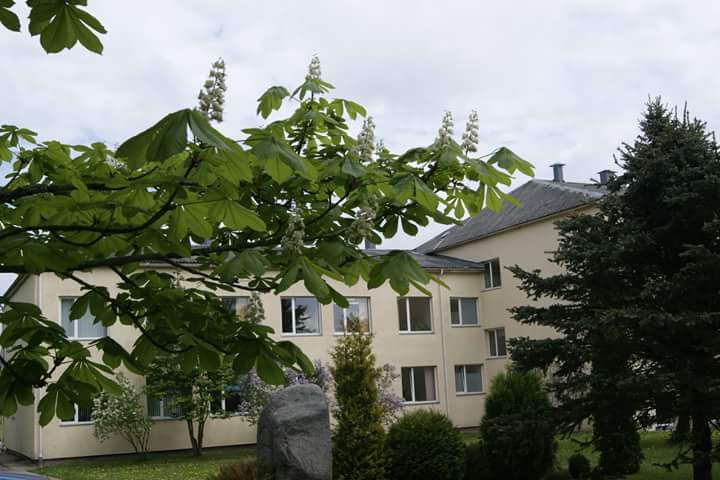 Ziemeru pamatskolas Karjeras izglītības programma 1. -9. klaseiProgrammu izstrādāja: Dace Alksne Alūksnes novada vidusskolas pedagogs karjeras konsultants Programmu izvērtēja: Ilze Andronova Ziemeru pamatskolas direktoreAktualizēta 2022IEVADSKarjeras veidošanas process sakas jau bērnībā. Bērnam augot, sāk attīstīties arī bērna intereses. Sākumā cilvēks iepazīst pasauli, tās likumsakarības, veido savu attieksmi pret to. Balstoties uz savu attieksmi, viņš nodarbojas ar pašizziņu un meklē sev atbilstošākās lomas sabiedrībā, izvēlas savas dzīves mērķus un to sasniegšanas ceļus. Karjera ir cilvēka resursu efektīva izmantošana dzīves mērķu sasniegšanai, cilvēka mērķtiecīga darbība savu kompetenču pilnveidei un izpausmei visa mūža garumā. Karjeras izglītība skolā palīdz skolēniem sagatavoties efektīvai pārējai uz pieaugušo darba dzīvi un ir vērsta uz personības izaugsmi, uz tādas personības, kas spējīga pati sevi pilnveidot, attīstīt, vadīt, kas spēj izmantot visus sev pieejamos resursus un informāciju savas dzīves un karjeras attīstībā. Savukārt mūsdienu skolas mērķis ir izveidot zināšanu sabiedrību, tāpēc karjeras izglītības mērķis un skolas mērķis ir savstarpēji saistīti un karjeras izglītības īstenošana skolās kļūst aizvien aktuālāka. Integrējot karjeras izglītību klases audzināšanas stundās, mācību priekšmetos, interešu izglītības stundās, ES projektu aktivitātēs un dažādos ārpusstundu pasākumos. Ziemeru pamatskolas izstrādātā karjeras izglītības programma attīsta sevis izpratni, informācijas meklēšanas prasmes, pašvadītu profesionālo pašnoteikšano un  sekmē skolēna karjeras izglītības attīstību. Ziemeru pamatskolā mācās dažāda vecumposma skolēni, tāpēc ir svarīgi izvēlēties un integrēt atbilstošus karjeras izglītības pasākumus katrai vecumposma grupai, atrast un pielietot piemērotākās un daudzveidīgākās karjeras attīstības atbalsta metodes.1.KARJERAS VEIDOŠANAS ASPEKTIKarjera ir cilvēka resursu efektīva izmantošana dzīves mērķu sasniegšanai, cilvēka mērķtiecīga darbība savu kompetenču pilnveidei un izaugsmei visa mūža garumā. Tas ir nepārtraukts mācīšanās un attīstības process; tā ir cilvēka virzība visa mūža garumā gan sociālajā, gan profesionālajā jomā. Karjeras attīstība ir indivīda personīgās dzīves, mācību un darba vadības process mūža garumā. Tas ir nepārtraukts process, kura gaitā cilvēks izmanto informāciju par sevi un apkārtējo pasauli, analizē un pielieto to, lai izvēlētos savu nodarbošanās jomu un pēc tam jau konkrētu profesiju. Karjeras izglītība ir plānots pasākumu, kursu un programmu nodrošinājums izglītības iestādēs, lai palīdzētu izglītojamajiem attīstīt prasmes savu interešu, spēju un iespēju samērošanā, savu karjeras mērķu izvirzīšanā, karjeras vadīšanā; sniegtu zināšanas un izpratni par darba pasauli, tās saikni ar izglītību, par karjeras plānošanu un tālākizglītības iespējām, kā arī nodrošinātu efektīvu dalību darba dzīvē. Izvēloties savas profesionālās karjeras virzienu un profesiju, jāņem vērā trīs būtiski nosacījumi: lai profesija būtu interesanta un saistoša, lai profesija atbilstu spējām, lai varētu atrast darbu šajā profesijā. Karjeras vadības prasmes 21. gadsimtā situācija pasaulē ir krasi mainījusies, jo globālā tirgus un uz zināšanām balstītas ekonomikas un sabiedrības apstākļos indivīdiem ir nepieciešams nepārtraukti uzlabot savas prasmes un apgūt jaunas kompetences. Karjeras attīstības atbalstu vairs nevar uzskatīt vienīgi par lietderīgu atbalstu indivīdam pārejā no viena izglītības līmeņa uz citu un no mācībām uz darbu. Lai pielāgotos mainīgajām darba tirgus vajadzībām un uzņēmumu konkurētspējai, ir jāspēj ātri reaģēt darba vides mainīgajos procesos, radot efektīvu rezultātu. Ilgstoša mācīšanās ir tieši tas, kas mūsdienās ir kļuvusi par galveno faktoru konkurences izturēšanā un veiksmē. Lai noturētos darba tirgū, indivīdam ir pašam jākļūst par savu karjeras resursu un darba vides procesu vadītāju. Ja indivīds ( kā jaunietis, tā arī pieaugušais) nav apguvis karjeras vadības prasmes, viņš arī nespēj īstenot savas personīgās dzīves un savas karjeras veiksmīgu virzību. Skolēnu karjeras vajadzības dažādos vecumposmos atšķiras. (1.1.tabula)1.1.tabulaSkolēnu karjeras vajadzības dažādos vecumposmos:(Karjeras izglītība skolā, 2010)1.-3.klase4.-6. klase7.-9. klase2.KARJERAS IZGLĪTĪBAS PROGRAMMAS MĒRĶIS,UZDEVUMI UN SATURSKarjeras izglītības mērķis: Organizēt izglītības saturu un izglītības ieguves procesu atbilstoši spēkā esošajiem Ministru kabineta noteikumiem (noteikumi par valsts pamatizglītības standartu) un prasībām, integrējot specifiskus mērķus:nodrošināt izglītojamam pašizpētei, karjeras izpētei un karjeras plānošanai un vadīšanai nepieciešamo pamatzināšanu un pamatprasmju apguvi;radīt pamatu savlaicīgu, apzinātu un ar iespējām sabalansētu personīgo lēmumu pieņemšanai par turpmāko izglītību un nodarbošanos;izkopt izglītojamā prasmi patstāvīgi mācīties un pilnveidoties, motivēt mūžizglītībai un apzinātai karjeras izvēlei. Karjeras izglītības uzdevumi: 1. palīdzēt izmantot zināšanas par sevi, lai izprastu savas spējas, stiprās puses, intereses, prasmes un talantus, pieņemtu lēmumus, noteiktu mērķus; 2. nodrošināt katram izglītojamam iespēju apgūt mācīšanās prasmes, informācijas tehnoloģiju un citu informācijas avotu izmantošanas pamatiemaņas; 3. veidot katrā izglītojamā interesi par karjeru, iepazīstinot ar darba pasaules un ar to saistīto izglītību daudzveidību; 4. veicināt sadarbības, saskarsmes, prezentācijas prasmes; 5. palīdzēt katram izglītojamam pieņemt apzinātu lēmumu par turpmāko izglītību un ar to saistīto iespējamo karjeru; 6. veidot izglītojamajos izpratni par karjeras saistību ar sasniegumiem izglītībā un mūžizglītību; 7. veidot izpratni par profesiju daudzveidību; 8. rosināt izglītojamos atbilstoši vecumposmam gūt darbības pieredzi. Karjeras izglītības saturs Karjeras izglītības programmas apguves organizācijas pamatnosacījums ir - īstenot karjeras izglītību tā, lai izglītojamais iegūtu gan zināšanas konkrētā izglītības jomā (pašizpēte, karjeras izpēte, karjeras plānošana un vadība) un formā (mācību priekšmetu stunda, klases stunda, konsultācijas, ārpusstundu pasākumi), gan universālas, vispārējas prasmes, saistītas ar darbības pieredzi, kas palīdzētu rīkoties gan iepriekš zināmās, gan jaunās dzīves situācijās. Katra karjeras izglītības joma — pašizpēte, karjeras izpēte un karjeras plānošana un vadība - ietver vairāku mācību priekšmetu un audzināšanas darba saturu. 2.1.tabulā apskatītas karjeras izglītības pamatjomu saturiskās tēmas.2.1 tabula3. KARJERAS IZGLĪTĪBAS PROGRAMMA Ziemeru pamatskolā Ziemeru pamatskolas karjeras izglītības programmas izstrāde ir balstīta uz Vispārizglītojošo skolu karjeras izglītības programmu 1.-9. klasei, kas ir izveidota, pamatojoties uz ESF projekta KIPNIS ietvaros izstrādātās karjeras izglītības programmas bāzes ( Karjeras izglītība skolā 2009).3.1. Ziemeru pamatskolas karjeras izglītības programmas mērķi, uzdevumi un satursProgramma adresēta 1. – 9. klašu audzinātājiem, mācību priekšmetu un interešu izglītības programmu skolotājiem ar nolūku panākt sistemātisku un pēctecīgu, mērķtiecīgi organizētu karjeras izvēles vadīšanas darbību. Programmā noteikti karjeras izvēles vadīšanas mērķi un uzdevumi, programmas realizācija, audzināšanas stundu tēmas, to pamatojums un tēmu sīkāks izklāsts, skolēnu karjeras izaugsmes posmi un kompetences, paredzamais rezultāts, stundās izmantojamās metodes un paņēmieni, kā arī ieteicamā literatūra. Programmas mērķis: skolēnu karjeras izvēles mērķtiecīga un pēctecīga vadīšana, sniedzot skolēniem zināšanas par karjeras izglītību, izkopjot prasmes mērķtiecīgi darboties visos karjeras izaugsmes posmos, veidojot attieksmi pret sevi, ģimeni, sabiedrību un valsti profesionālās pašnoteikšanās ceļā. Programmas uzdevumi: 1. Noteikt karjeras izvēles vadīšanas darbības pamatojumu, mērķi un uzdevumus audzināšanas darbā katrā klašu grupā, ņemot vērā skolēnu vecumposmu. 2. Noteikt karjeras izvēles vadīšanas rezultātā skolēniem veidojamās kompetences.3. Ieteikt tematiku karjeras izvēles vadīšanā klases audzinātāja stundām un citām audzināšanas darbības formām.4. Ieteikt metodes un paņēmienus karjeras izvēles vadīšanā klases audzinātāja stundām un citām audzināšanas darbības formām. 5. Ieteikt karjeras izvēles vadīšanas stundu sagatavošanai piemērotāko literatūru un metodiskos materiālus. 6. Ieteikt tematiku karjeras izvēles vadīšanā mācību priekšmetu skolotājiem mācību stundās un dažādos ārpusstundu pasākumos. 7. Veidot karjeras izglītības pasākumu plānu darbam ar sākumskolas, pamatskolas un vidusskolas skolēnu grupām, tai skaitā grupu un individuālām konsultācijām.3.2. Karjeras attīstības atbalsta īstenošana izglītojamā karjeras vadības prasmju attīstīšanā Ziemeru pamatskolāKarjeras izglītība – sistēmiska, izglītības iestāžu, vecāku un sabiedrības sadarbība, lai palīdzētu bērniem, pusaudžiem, jauniešiem un pieaugušajiem apgūt pieredzi, attīstīt un pašvērtēt savu karjeru (Korna, 2011). Karjeras izglītība skolā ir viens no mācību un audzināšanas darba satura aspektiem, to apguvi vajag mērķtiecīgi vadīt, plānot, organizēt un pārraudzīt. Labus rezultātus var panākt, strādājot komandā ar skolas vadību, klases audzinātājiem, priekšmetu pedagogiem, interešu pulciņu vadītājiem, skolēnu vecākiem, kā arī veidojot sadarbību ar dažādām valsts un nevalstiskām iestādēm, organizācijām un institūcijām (pašvaldība, NVA karjeras pakalpojumi, dažādas izglītības iestādes, skolas absolventi, pilsētas uzņēmēji, profesiju pārstāvji, u.c.).Alūksnes novada vidusskolā tiek īstenoti dažādi karjeras izglītības pasākumi un šos pasākumus var iedalīt:Skolas karjeras izglītības pasākumi (piem., integrēti mācību stundās, klašu audzināšanas stundās, ārpusstundu pasākumos, darbošanās skolas interešu izglītības programmās). Skolēniem tiek piedāvāts iesaistīties  “Esi Līderis”- pamatskolā, Jaunsardzes  centra  rīkotajās nodarbībās un aktivitātēs), Latvijas Mazpulku kustībā. Ārpusskolas karjeras izglītības pasākumi (piem., Alūksnes mākslas skolas, Alūksnes mūzikas skolas, Alūksnes bērnu un jauniešu sporta skolas interešu izglītības programmu apmeklējums. ABJC (Alūksnes bērnu un jauniešu centrs) līdzdarbošanās interešu izglītības pulciņos. Mācību iestāžu un uzņēmēju “Atvērto durvju” dienas, Ēnu diena u.c.) apmeklējums. Skolēniem tiek piedāvāta iespēja apmeklēt vietējos uzņēmējus, darboties radošajās darbnīcās pie amatniekiem).3.1.tabulā ir aprakstīta sadarbība starp karjeras attīstības atbalsta īstenotājiem un skolēniem3.1. tabulaSadarbība ar karjeras attīstības atbalsta īstenotājiem skolēnu karjeras vadības prasmju attīstīšanai Ziemeru pamatskolā 1.-9. klasēmKarjeras izglītības programmas ārpusstundu un ārpusskolas nodarbībās Ziemeru pamatskolā tiek īstenoti mācību gada garumā.3.2.tabulā apskatīta Ziemeru pamatskolas karjeras izglītības īstenošana klases stundās, pamatojoties uz Valsts izglītības satura centra metodisko līdzekli Klases stundu programmas paraugs un Ieteikumiem Klases stundu programmas īstenošanai (2016).3.2. tabulaKlases stundu tematiskais plānojums1.-3. klase4.-6. klase7.-9. klaseKlases stundu programmas paraugs (karjeras izglītības jomā)1.-3. klase4.-6. klase7.-9. klase Svarīgi, lai karjeras vadības prasmes būtu iekļautas ne tikai klases stundās, bet arī mācību priekšmetu stundās, jo, pētot katra mācību priekšmeta standartu, var secināt, ka no katras mācību stundas var saņemt zināšanas, kas noderīgas skolēnu nākotnei un karjeras attīstībai. Arī skolēniem jāapzinās, ka skolā mācību priekšmetos gūtās zināšanas ir noderīgas nākotnei un apgūstamās tēmas lielākā vai mazākā mērā saistās ar karjeras iespējām. Karjeras vadības prasmju apgūšana mācību procesā veicina: iesaisti mācībās; sekmju uzlabošanos un tālākvirzību izglītībā; nodarbinātību; profesionālās karjeras attīstību; turpmāku izglītošanos. (Valsts izglītības attīstības aģentūra, 2017) Katrā mācību priekšmetā ir tēmas, kurās tiek integrēta karjeras izglītība, tāpēc 3.3.tabulā ir apkopota Ziemeru pamatskolas mācību priekšmetu metodiskās komisijas apzinātās un realizētās tēmas karjeras izglītības integrēšanai mācību priekšmetos.3.3 tabulaKarjeras vadības prasmes mācību priekšmetu standartos1.-3. klase4.-6. klase7.-9. klase3.3.Karjeras izglītības vērtēšanaSkolēnu sasniegumi karjeras izglītībā tiek vērtēti bezatzīmju vērtēšanas sistēmā, īsi rakstiski vai mutiski raksturojot skolēnu mācību darbību, darba stilu, attieksmi un izaugsmes dinamiku zināšanu, prasmju un iemaņu (kompetenču) apguvē; kā arī, izmantojot pašvērtējumu, skolēns mācību pierādījumi – pašizpētes testu rezultāti, karjeras izpētes un karjeras vadības darba materiāli, tiek izsniegti skolēnam apkopošanai un uzglabāšanai. 3.4.tabulā aprakstītas karjeras izglītībā sasniedzamās prasmes, atbilstoši vecumposmiem.3.4.tabula		Karjeras izglītības vērtēšana		3.4.Karjeras attīstības atbalsta metodesKarjeras attīstības atbalstā izmantojamas daudzveidīgas mācību metodes un metodiskie paņēmieni. Metodes un metožu apraksti atspoguļoti 3.5. tabulā.3.5.tabulaIeteicamā literatūraSevis izzināšana1. Baldiņš A., Raževa A. Klases audzinātāja darbs skolēnu personības izpētē. Pētergailis, 2001.2. Personības pašizjūta un identitāte./sast. Dz.Meikšāne, I. Plotnieks/- R.: SIA „Jumis”, 1998.-201 lpp.3. Psiholoģijas vārdnīca.-G.Breslavared.-R.:Mācību grāmata, 1999.-157 lpp.4. Psiholoģija vidusskolai /autoru kolekt./ - R.:Zvaigzne ABC, 1999.-250 lpp.5. Saskarsme audzēkņiem /autoru kolekt./ - R.:Jumava, 1999.- 294 lpp.6. Bronfenbrenner U. Theecologyofhumandevelopment: experimentbynatureanddesign. 1989.7. Godvins M. Kas jūs esat? – Zvaigzne ABC, 1999.8. Jungs K.G. Psiholoģiskie tipi. - R.: Zvaigzne, 1993.9. Korna E. Karjeras izglītība. - R.: RAKA, 2011.10. Lapiņa K. Vīrieša identitātes meklējumi. Psiholoģijas Pasaule. – (2005/11).11. Lieģeniece D. Kopveseluma pieeja 5-7 gadu vecu bērnu audzināšanā. – R.:RaKa,1996.12. Milts A. Saskarsmes ētika. – Zvaigzne ABC, 2004.13. Pagraba E. Klases audzinātājam darbā ar vecākiem, bērniem un sevi pašu. – Pētergailis, 2006.14. Pipere A. Veselības psiholoģija: Cilvēks. Vide. Perspektīvas. – Daugavpils: Saule, 2005.15. Pokratniece G. Identitātes attīstība posmu aspektā. Personības pašizjūta un identitāte. – R.: Mācību apgāds NT,1998.16. Reņģe V., Lūsis K. Personības psiholoģijas struktūra. – R.:Zinātne, 1988.17. Svence G. Attīstības psiholoģija.-R.: Zvaigzne, 1999.-216 lpp.18. Tunne I. Jauniešu pašapziņas dinamika un identitātes meklējumi. Personības pašizjūta un identitāte. – R.: Mācību apgāds NT, 1998.19. Vorobjovs A. Vispārīgā psiholoģija. - R.: Izglītības soļi, 2000.20. Rubana. I. M. Veselības izglītības pamati. – R: RAKA 199721. Rubana. I. M.Mācīties darot. – R: RAKA 200022. Karjeras iespēju izpēte. Metodisks palīglīdzeklis skolotājiem, klašu audzinātājiem.-R: SIA Madonas poligrāfists, 200323. Karjeras izglītības mērķi pamatskolā. Metodisks materiāls. PIAA, 2004.24. Koķe T. Personības pašizziņas nozīme un iespējas mūsdienu sociālajā realitātē. LU PPI zinātnisku rakstu krājums. - R., SIA izglītības soļi, 2001.Izglītības un nodarbinātības iespēju izpēte.1. www.cvmarket.lv 2. www.cv.lv, 3. www.e-darbs.lv , 4. www.workingday.lv ,5. www.titul.lv 6. www. izaugsme.lv 7. Ievads ekonomikā. Sociālās zinības 8. klasei. R.: RaKa, 1998.8. Bērta Š.. Kā pieteikties darbā? Apgāds Zvaigzne ABC, 1998. 27. – 30.lpp.9. V. Krieviņš Mājsaimniecības ekonomika / RaKa, 199710. G. Catlaks, V. Sarma Civilzinības 9. klasei / Zvaigzne ABC, 200111. Darba pasaules un karjeras iespēju izpēte. Metodisks materiāls. PIAA, 200412. Izglītība pēc 9. klases.PIAA,2005.13. Izglītības iespējas Eiropā [skaņu ieraksts] : ceļvedis studiju izvēlei ārzemēs. -Rīga : Valsts izglītības aģentūra, 2009. - 1 skaņu disks.Karjeras plānošana1.Mērķis Nr. 9/2005. Plāniņš veiksmīgai attīstībai. 26. –28.lpp.2. Skats nākotnē. Skolotāja ceļvedis. Nensijaperija un ZarksVanZandts. Materiāli pārstrādāti un adaptēti Profesionālās karjeras izvēles centrā.3. Daija Z., Panasina I. Veido savu karjeru pats! Grāmata patstāvīgai profesijas izvēlei. SIA “N.I.M.S.” PKIC, 2000.4.. Hovards S. Veiksmīga karjera CurriculumVitae. Apgāds Zvaigzne ABC, 1999.5. Mērķis Nr. 1/2003. Prasmju CV – kad gribi īpaši izcelt savas spējas. 32. – 34.lpp.6. Mērķis Nr. 2/2003. Mērķa un alternatīvais CV. 30. – 31.lpp.7. Mērķis Nr. 6/2003. CV tikko no skolas sola nākušiem. 32. –33.lpp.Citi avoti1. Karjeras izglītība 7. klasē : metodiskie ieteikumi. - Rīga : Profesionālās izglītības attīstības aģentūra, 2006 ("Citrons").). - 128 lpp.2. Karjeras izglītība 8. klasē : metodiskie ieteikumi 2006 ("Citrons").). - 120 lpp.3. Karjeras izglītība 9. klasē : metodiskie ieteikumi - Rīga : Profesionālās izglītības attīstības aģentūra, 2006. - 176 lpp.4. Karjeras izglītība 7-9. klasei : skolotāja rokasgrāmata / - Rīga : Profesionālās izglītības attīstības aģentūra, 2006 ("Citrons").). - 104 lpp.5. Karjeras izglītība skolā : pieredze 2009 / Valsts izglītības attīstības aģentūra. - [Rīga] : Valsts izglītības attīstības aģentūra, [2010]. - 211 lpp. + CD.6. Karjeras un izglītības iespējas elektrotehnikas un elektronikas nozarē [videoieraksts]. - Rīga : Valsts izglītības attīstības aģentūra, 2007. - 1 DVD (24 min.) :7. Karjeras un izglītības iespējas meža nozarē [videoieraksts]. - Rīga : Valsts izglītības attīstības aģentūra, 2007. - 1 DVD (21 min., 19 sek.)8. Kurš mācību priekšmets man patīk vislabāk? : padomi veiksmīgai karjeras izvēlei / [Rīga] : Valsts izglītības attīstības aģentūra, Karjeras atbalsta departaments, 2008. - 111, [1] lpp.9. Mana karjera manās rokās! [Elektronikais resurss] = Enerģētika. - [Rīga] : AGD grupa, 2008. - 1 CD. –10. Progresīvās profesijas [Elektroniskais resurss] : profesiju segregācijas cēloņu mazināšana / Sabiedrības integrācijas fonds. - Rīga : Sabiedrības Integrācijas fonds, 2006. - 1 CD. - Saturā: Mašīnbūve un metālapstrāde; Elektronika un elektronikas rūpniecība; Informācija un komunikācijas tehnoloģija; Ķīmija un farmācija.11. InternationalStudyProgrammesandCourses 2009/2010 : Most students start a study, youstartaninternationalexperience: studyinHolland/ Netherlandsorganizationforinternationalcooperationinhighereducation. - Nīderlande : Nuffic, 2008. - 1 CD-ROM.Attīstības iezīmesKarjeras vajadzībasNepieciešama uzmanība un uzslavas.Piemīt neierobežota enerģija. Nespēja nošķirt iedomu pasauli no realitātes. Nepieciešama pašapziņas veidošana.Atšķir darbu no spēles.  Identificē dažādus darba veidus.Piedalās dažādos darba aktivitāšu veidos.  Zina, kā pieņem lēmumus. Apgūst pozitīvu attieksmi pret darbu. Identificē personīgās sajūtasAttīstības iezīmesKarjeras vajadzībasDaudz patstāvīgāki.Saprot, ka piederība grupai un draugiem ir svarīga.Var uzņemties vairāk atbildības. Pārsteidzošs interešu vēriens.Var patstāvīgi domāt, tomēr ir viegli ietekmējami.Identificē personīgās intereses, spējas, savas stiprās un vājās puses.Raksturo savus pienākumus mājās un skolā un saista tos ar kopienā sastopamajiem darbiem.Apraksta, cik darbs ir nozīmīgs un sasniedzams visiem cilvēkiem.Apraksta, kā personīgie uzskati un vērtības ietekmē lēmumu pieņemšanu.Attīstības iezīmesKarjeras vajadzībasPiedzīvo fiziskas izmaiņas.Nepieciešamība pēc uzslavām un ir jūtīgi.Mēģina izveidot unikālu identitāti neatkarīgi no vecāku ietekmes.Vēlas vairāk neatkarības. Zinātkāri, tomēr nav gatavi plānot.Pauž jūtas daudz atklātāk.Demonstrē labas spējas darbā ar citiem.Novērtē līdzības un atšķirības starp cilvēkiem.Identificē stratēģijas personīgo finanšu vadībā.Apraksta spējas, kuras ir nepieciešamas dažādu darbu veikšanā.Demonstrē prasmes, kādas nepieciešamas darba iegūšanai un noturēšanai.Karjeras izglītības pamatjomaSaturiskās tēmasPašizpētemana identitāte, paštēls, mana rakstura īpašības;manas intereses, hobiji, spējas, brīvais laiks;mana ģimene, tās loma, tradīcijas;sevis iepazīšanas un izpētes veidi, to sasaiste ar iecerēto profesiju, pašnovērtēšana;attieksmes un vērtības;prasme sadarboties, risināt konfliktus;mana veselība un nākotnes nodomi;mācīšanās prasmes, mācību sasniegumi, to saistība ar nākotnes nodomu īstenošanu.Karjeras iespēju izpētedarba nozīme cilvēka dzīvē;populāras un sabiedrībā augstu vērtētas profesijas, profesiju daudzveidība, to tipi;manu vecāku darba dzīve;informācijas avoti un izglītības sistēmas pētīšana;profesionālā kvalifikācija un tās ieguve;darba tirgus un nodarbinātība;sociālā vide un nodarbinātība; izglītības veidi un līmeņi, dažādas izglītības iestādes;darba likumdošana, darba aizsardzības prasības darbavietā;pašnodarbinātība.Karjeras plānošana un lēmumu pieņemšanalēmumu pieņemšanas paņēmieni karjeras plānošanai; lēmuma pieņemšana par karjeru. Dažādu faktoru ietekme (ģimene, skola, draugi, sabiedrība u.c.);dažādu karjeru pozitīvie un negatīvie aspekti;kad viss nenorit tā, kā plānots; mani nākotnes mērķi un to sasniegšanas plāns (īstermiņa un ilgtermiņa plānošana); komandas darba pieredze;praktisko iemaņu gūšana dažādās profesijās;sevis prezentēšana.N.p.k.DarbībaParedzamais rezultātsMērķauditorija 1.Klases stundasskat. tematiskajā plānojumā klašu audzinātāja stundām.skolēni2.Darbs ar vecākiem: klases vecāku sanāksmes, izglītojošie semināri/lekcijas vecākiem, vecāku stāstījums par savām profesijāmVecāki uzzina par bērna spējām, prot tās izvērtēt, lai palīdzētu izvēlēties profesiju, uzzina par iespējām apgūt izvēlēto profesiju. Skolēni iepazīstas ar profesijām, kurās strādā viņu un skolas biedru vecāki.skolēnu vecāki3.Sadarbība ar skolas: Direktoru – skolas attīstības, mācību un audzināšanas darba un resursu plānošana, izpildes pārraudzība un kontrolē.Ārpusstundu pasākumu koordinatoru – koordinē un pārrauga karjeras izglītības darbu skolā, skolēnu izpēte, saruna-tikšanās ar skolēnu, lekcijas vecākiem, individuālās un grupu konsultācijas/nodarbības skolēniem. . Klašu audzinātājiem – īsteno klases audzinātāja programmu saskaņā ar saskaņā ar skolas galvenajiem uzdevumiem, audzināšanas darba un karjeras izglītības plānu.Interešu izglītības pedagogiem – informē un konsultē skolēnus un vecākus par karjeras izvēles iespējām interešu izglītības programmas ietvaros.Speciālo pedagogu - lekcijas vecākiem, atbalsta nodarbības skolēniem, skolotājiemSkolēni un viņu vecāki uzzina, kā skolas atbalsta personāls var palīdzēt skolēnam karjeras izvēles jautājumos – sevis izzināšanā, atbilstība profesijai, lēmuma pieņemšanā, profesiju iepazīšanā. Skolas atbalsta personāla uzdevums ir palīdzēt skolēniem attīstīt karjeras vadības prasmes, lai karjeras izvēle atbilstu viņu personīgajām īpašībām, tādām kā dotumi, intereses un spējas kā arī saprast, ka vides faktori var ierobežot izglītības un profesionālās iespējas.skolēni, skolēnu vecāki4.Sadarbība ar darba devējiem: tikšanās ar darba devējiem, ekskursijas uz iestādēm un uzņēmumiem.Skolēni iepazīstas ar darba devēju prasībām darba ņēmējiem, darbavietu vidi, nepieciešamām profesijām uzņēmumos un iestādēs.skolēni5.Sadarbība ar citām izglītības iestādēm: tikšanās ar citu izglītības iestāžu pārstāvjiem, citu izglītības iestāžu apmeklējumsSkolēni iepazīstas ar izglītības iespējām un mācību procesa organizāciju citās izglītības iestādēs.skolēni6.Tikšanās ar skolas absolventiem.Skolēni uzzina par izglītības iespējām un mācību procesu citās izglītības iestādēsskolēni7.Tikšanās ar profesiju pārstāvjiem.Skolēni iepazīstas ar dažādu profesiju pārstāvju darba specifiku, pienākumiem, prasmēmskolēni8.Tikšanās ar pašvaldības pārstāvjiemSkolēni iepazīstas ar pašvaldībā aktuāliem nodarbinātības jautājumiem, pieprasītākajām profesijām un iespējamām darba vietām.skolēni9.Ēnu dienaSkolēni iepazīstas ar kādas profesijas, specialitātes pārstāvju darba dienas režīmu, pienākumiem, atbildību, specifiskiem jautājumiem.skolēni10.Karjeras nedēļa, skolā un Alūksnē (pēc izstrādātā plāna)Palīdzība skolēniem izzināt savas karjeras iespējas un izvēlēties, atbilstoši savām interesēm un iespējām, nākamo profesiju, kā arī veicināt uzņēmējdarbību.skolēni11.Skolotāju dienaSkolēni iepazīstas ar skolotāja profesiju – pienākumi, darba organizācija, atbildība, ikdienas darbs ar klasi.skolēni12.Sporta dienas/militārās jomas aktivitātesSkolēni iepazīstas ar sportisku aktivitāšu plānošanu un organizēšanu– pienākumi, darba organizācija, atbildība, ikdienas darbs ar klasi – vecumposma īpatnībasskolēni13.Tikšanās ar nevalstiskā sektora pārstāvjiemSkolēni iepazīstas ar vietējās kopienas nevalstiskā sektora aktuāliem jautājumiem, to risināšanas ceļiem,  atbalsta iespējām.skolēni14.Brīvprātīgais darbsSkolēni iepazīstas ar dažādu profesiju pārstāvju darba specifiku, pienākumiem, prasmēm – pasākumu/aktivitāšu nodrošināšanā, gūst darba  pieredziskolēniNr.Stundu tematiStundu tēmasPlānotais sasniedzamais rezultāts Profesiju daudzveidība. Manu vecāku, ģimenes locekļu darbs. 1. Manu vecāku darbs. 2. Manu ģimenes locekļu darbs. 3. Profesijas darbavietās pie manas skolas / manā pagastā / pilsētā. 4. Profesiju pārstāvji manā ikdienā.  Zina, kur un par ko strādā vecāki un citi ģimenes locekļi. Zina nosaukt profesijas, kurās strādā cilvēki skolēna dzīvesvietā, un izprot viņu nozīmību vietējās sabiedrības dzīvē. 2.Mani pienākumi ģimenē. Mani vaļasprieki. Mana sapņu profesija 1. Mani ikdienas darbiņi. Pienākumi ģimenē. 2. Mani vaļasprieki mājās. 3. Manas intereses pulciņos. 4. Es vēlos strādāt par ...  Gūst priekšstatu par ikdienas darbu un interešu, vaļasprieku saistību ar profesijām, gūst izpratni par to dažādību. 3.Dienas režīms1. Kāpēc vajadzīga dienasgrāmata? 2. Mani dienas darbi skolā un mājās. 3. Mani vaļasprieki un atpūta. 4. Mans dienas režīms. Prot izplānot savu dienas režīmu un tam sekot, paredzot laiku mācībām, pienākumiem mājās, vaļaspriekiem un atpūtai. 4.Mācības-skolēna darbs1. Kāpēc jāmācās? 2. Kā labāk mācīties? 3. Mācības –pienākums un atbildība. 4. Mācību rezultāti un sasniegumi. Apzinās savu galveno pienākumu mācīties, spēj mācīties patstāvīgi un koncentrējas mācību uzdevumu apguvei un izprot savu atbildību sekmīgā mācību procesā. Prot izmantot stundās apgūto ikdienā. 5. Karjeras vīzija 1. Pēc 20 gadiem es būšu... 2. Profesijas pēc 50 gadiem. 3. Kas man jāprot manā sapņu profesijā? 4. Kādas prasmes es apgūstu skolā? Mācās domāt par savu nākotni, iepazīstot dažādas profesijas, apgūst darba prasmes. Nr.Stundu tematiStundu tēmasPlānotais sasniedzamais rezultāts1.Es un mani dotumi Vislabāk es protu … Kā man iemācīties to, ko vēl tik labi neprotu?Manas intereses.Manu spēju un talantu prezentācija. Apzinās savas stiprās un vājās puses, kā arī savas intereses, spējas. 2.Mani darba ieradumi. Sadarbības prasmes Mana diena ģimenes plānā. Mana dienas režīma proporcijas (mācības, vaļasprieki, atpūta).Vai es protu palīdzēt?Sadarbojoties var ietaupīt laiku. Kā? Prot plānot savu dienas režīmu, ievērojot savas un citu intereses un iespējas. Prot sadarboties ar dažāda vecuma cilvēkiem 3.Brīvais laiks un tā izmantošana Mūsu klases hobiji (vaļasprieki). Pulciņi skolā. Interešu izglītība pilsētā / pagastā. Brīvais laiks un lietderīga tā pavadīšanas iespējas.  Izzina un izmanto daudzpusīgas lietderīga brīvā laika pavadīšanas iespējas, atrodot savām spējām un vēlmēm atbilstošāko. 4.Mācīšanās prasmes un sasniegumi Mana sasniegumu mape. Mana izaugsme. Vai es mācos tik, cik spēju?Zināšanu un prasmju nozīme nākotnē. Mācās dokumentēt savus sasniegumus.  Apzinās zināšanu nozīmi nākotnē, spēj sevi motivēt mācību darbam un cenšas sasniegt savām spējām atbilstošus rezultātus. 5.Profesiju daudzveidība, prestižs un pievilcība Fizisks un garīgs darbs. Profesiju veidi. Profesiju prestižs un nepieciešamība.Profesiju pieprasījums manā pilsētā/novadā/ pagastā. Izprot profesiju veidus un tajās veicamo darba specifiku: fizisks –garīgs darbs, darbs telpās –darbs ārā u.tml. Izprot dažādo profesiju lomu sabiedrības dzīvē un veido priekšstatus par savu iespējamo nākotnes profesiju. Pētot profesiju daudzveidību, domā par savām nākotnes iecerēm, par savām iespējām pilsētā/novadā/valstī. 6.Lietišķā valoda, tās nozīme ikdienas dzīvē Valodas kultūra ikdienā. Publiskās runas prasmes un nepieciešamība. Elektroniskās saziņas kultūra. Telefonsaziņas kultūra.  Izkopj savu valodas kultūru. Izprot publiskas uzstāšanās būtību un ir apguvis prasmes tajā piedalīties, prezentējot dažādus darbus un uzstājoties. Nr Stundas tematiStundu tēmasPlānotais sasniedzamais rezultāts1.Vajadzības, vēlmes un spējas. Pašvērtējums.1. Es iepazīstu sevi (spējas, intereses, īpašības, vērtības). 2. Mani plāni šim gadam. 3. Ko es esmu labu izdarījis šogad? 4. Mani nozīmīgākie sasniegumi.  Ir objektīvi izvērtējis, pārzina savus dotumus, spējas un intereses, samēro savas intereses un spējas, personīgās īpašības un vērtības.  Novērtē sava gribasspēka, neatlaidības un personīgā ieguldījuma nozīmīgumu dzīves mērķu sasniegšanā.  Novērtē savu sasniegumu rezultātus. 2.Savu interešu, spēju un dotību attīstīšana Izglītības, profesijas un nodarbinātības saistība darba tirgū.Izglītība kā vērtība savas nākotnes veidošanā. Izglītības sistēma un iespējas pēc 9.klases beigšanas. Informācijas avoti par izglītības iespējām Latvijā.  Saprot, kā skolā, ārpusskolas aktivitātēs un ikdienā var attīstīt savas intereses, spējas un dotības. Apzinās interešu izglītības un brīvprātīgo darba nozīmi savas pašattīstības veicināšanā.  3.Izglītības vērtība Izglītības, profesijas un nodarbinātības saistība darba tirgū. Izglītība kā vērtība savas nākotnes veidošanā. Izglītības sistēma un iespējas pēc 9.klases beigšanas. Informācijas avoti par izglītības iespējām Latvijā. Izprot saistību starp izglītību, profesiju un nodarbinātību. Apzinās izglītību kā vērtību, ir motivēts turpināt izglītību. Izprot Latvijas izglītības sistēmu un savas tālākās izglītības iespējas. Zina dažādus avotus, kur meklēt informāciju par izglītības iespējām.4.Profesiju daudzveidīgā pasaule Karjera un tās plānošanas pamatnosacījumi. Informācija par manu nākotnes profesiju (alternatīvas). Ēnu diena kā iespēja. Manā pilsētā/ novadā/ pagastā pieprasītākās profesijas. Apzinās karjeras nozīmi cilvēka dzīvē un saprot karjeras plānošanas pamatnosacījumus. Prot savākt, apkopot un analizēt atbilstošu informāciju par profesijām, izzina savas turpmākās izglītības iespējas. Ir apzinājis sev saistošās profesijas. Iesaistās darba izmēģinājumos. Ir iegūtas zināšanas par vietējo darba tirgu. 5.Individuālā karjeras plāna izveide Mērķis un starpmērķi.Izvēle un alternatīvas. Lēmumu pieņemšanas ceļi. Manas sasniegumu mapes prezentācija. Ir apgūtas plānošanas prasmes un veicināta spēja uzņemties atbildību par savu plānu īstenošanu.  Prot pieņemt ar karjeras izvēli saistītus lēmumus.  Ir izveidota un regulāri tiek papildināta savu sasniegumu mape (portfolio). Tematikās grupasStundu tematiRezultāts SEVIS IZZINĀŠANA UN PILNVEIDOŠANAMērķtiecībaZinātkāreSaprot, ka ir interesanti kaut ko jaunu uzzināt un mācīšanās sagādāprieku. Apzinās savas spējas un prasmes, kas ļauj sasniegt nodomātoSEVIS IZZINĀŠANA UN PILNVEIDOŠANASavstarpējāsattiecībasMācās analizēt un saprast savstarpējās attiecības, uzklausīt un sadarboties ar klasesbiedriem un skolotājiemSEVIS IZZINĀŠANA UN PILNVEIDOŠANASavstarpējāsattiecībasMācās būt pieklājīgs un ievēro pozitīvas uzvedības noteikumus klasē, skolā un ārpus tāsSEVIS IZZINĀŠANA UN PILNVEIDOŠANAKonflikturisināšanaMācās uzklausīt atšķirīgu viedokli konfliktā un vērtēt savu attieksmi pret to un radušās emocijasSEVIS IZZINĀŠANA UN PILNVEIDOŠANAĒtiskās vērtībasMācās izprast un ikdienā ievērot taisnīgumu, godīgumu un veidot darba tikumuPIEDRĪBA VALSTIJĢimene un dzimtaApzinās atbildību un pienākumus ģimenēPILSONISKĀ LĪDZDALĪBAPilsoniskāslīdzdalības iespējas un prasmesAtbilstoši savam vecumam iesaistās dažādu klases pasākumuorganizēšanā, klases iekšējās kārtības noteikumu izstrādēPILSONISKĀ LĪDZDALĪBAPilsoniskāslīdzdalības iespējas un prasmesIzsaka savu viedokli, uzklausa un respektē klasesbiedru viedokliKARJERAS IZVĒLEProfesijudaudzveidība.Manu vecāku,ģimenes locekļudarbsZina, kur un par ko strādā vecāki un citi ģimenes locekļiKARJERAS IZVĒLEProfesijudaudzveidība.Manu vecāku,ģimenes locekļudarbsZina nosaukt profesijas, kurās strādā cilvēki skolēna dzīvesvietā, un izprot viņu nozīmību vietējās sabiedrības dzīvēKARJERAS IZVĒLEMani pienākumiģimenē. Manivaļasprieki. Manasapņu profesijaGūst priekšstatu par ikdienas darbu un interešu, vaļasprieku saistību ar profesijām, gūst izpratni par to dažādībuKARJERAS IZVĒLEDienas režīmsProt izplānot savu dienas režīmu un tam sekot, paredzot laikumācībām, pienākumiem mājās, vaļaspriekiem un atpūtaiKARJERAS IZVĒLEMācības - skolēnadarbsApzinās savu galveno pienākumu mācīties, spēj mācīties patstāvīgi un koncentrējas mācību uzdevumu apguvei un izprot savu atbildību sekmīgā mācību procesāKARJERAS IZVĒLEMācības - skolēnadarbsProt izmantot stundās apgūto ikdienāKARJERAS IZVĒLEKarjeras vīzijaMācās domāt par savu nākotni, iepazīstot dažādas profesijas, apgūst darba prasmesTematikās grupasStundu tematiRezultāts SEVIS IZZINĀŠANA UN PILNVEIDOŠANASevis apzināšanāsjeb pašidentitāteMācās apzināties savu individualitāti, analizē savas rakstura īpašības, saskatot pozitīvo un negatīvo sevīSEVIS IZZINĀŠANA UN PILNVEIDOŠANASevis apzināšanāsjeb pašidentitāteNovērtē, kā risināt savas problēmas, un mācās ar tām tikt galā.SEVIS IZZINĀŠANA UN PILNVEIDOŠANAMērķtiecībaZinātkāreApzinās mērķtiecīgas darbības soļus un secību, lai paveiktu to, ko uzņēmies. Izprot, kur nepieciešama pieaugušo palīdzība un atbalsts. Veido pārliecību, ka uzzināt ko jaunu ir interesanti un mācīšanās var sagādāt priekuSEVIS IZZINĀŠANA UN PILNVEIDOŠANASavstarpējāsattiecībasApzinās savas prasmes izbeigt strīdu un panākt vienošanos, neaizskarot un neaizvainojot citusSEVIS IZZINĀŠANA UN PILNVEIDOŠANASavstarpējāsattiecībasVeido attiecības ar citiem, pamatojoties uz cieņu, sapratni un draudzīgumuSEVIS IZZINĀŠANA UN PILNVEIDOŠANAKonflikturisināšanaMācās mierīgi un toleranti paust savu viedokli konfliktā un meklēt kopīgu risinājumuSEVIS IZZINĀŠANA UN PILNVEIDOŠANAĒtiskās vērtībasMācās izvirzīt reālus un pozitīvus mērķusSEVIS IZZINĀŠANA UN PILNVEIDOŠANAĒtiskās vērtībasIzprot un ikdienā ievēro taisnīgumu, godīgumu un darba tikuma nepieciešamībuPILSONISKĀ LĪDZDALĪBAPilsoniskāslīdzdalības iespējas un prasmesSāk iepazīt veidus, kā var piedalīties skolas dzīves organizēšanā.PILSONISKĀ LĪDZDALĪBAPilsoniskāslīdzdalības iespējas un prasmesIepazīst skolēnu pašpārvaldes darbību un iespējasPILSONISKĀ LĪDZDALĪBAPilsoniskāslīdzdalības iespējas un prasmesIr gatavs uzņemties atbildībuPILSONISKĀ LĪDZDALĪBAPilsoniskāslīdzdalības iespējas un prasmesProt rast kompromisa risinājumuPILSONISKĀ LĪDZDALĪBAPilsoniskāslīdzdalības iespējas un prasmesProt izteikt savu viedokli un ir saprotošs pret atšķirīgu viedokliPILSONISKĀ LĪDZDALĪBAPilsoniskāslīdzdalības iespējas un prasmesIesaistās dažādu klases pasākumu organizēšanā. Ir gatavs uzņemties iniciatīvu un sadarbotiesPILSONISKĀ LĪDZDALĪBAIlgspējīga attīstībaPiedalās talkās, akcijās u.c. pasākumos vides aizsargāšanāKARJERAS IZVĒLEEs un mani dotumiApzinās savas stiprās un vājās puses, kā arī savas intereses, spējasKARJERAS IZVĒLEMani darba ieradumi.Sadarbības prasmesProt plānot savu dienas režīmu, ievērojot savas un citu intereses un iespējasKARJERAS IZVĒLEMani darba ieradumi.Sadarbības prasmesProt sadarboties ar dažāda vecuma cilvēkiemKARJERAS IZVĒLEBrīvais laiks un tā izmantošanaIzzina un izmanto daudzpusīgas lietderīga brīvā laika pavadīšanas iespējas, atrodot savām spējām un vēlmēm atbilstošākoKARJERAS IZVĒLEMācīšanāsprasmes unsasniegumiMācās dokumentēt savus sasniegumusKARJERAS IZVĒLEMācīšanāsprasmes unsasniegumiApzinās zināšanu nozīmi nākotnē, spēj sevi motivēt mācību darbam un cenšas sasniegt savām spējām atbilstošus rezultātusKARJERAS IZVĒLEProfesiju daudzveidība,prestižs unpievilcībaIzprot profesiju veidus un tajās veicamo darba specifiku:fizisks – garīgs darbs, darbs telpās – darbs ārā u.tml.KARJERAS IZVĒLEProfesiju daudzveidība,prestižs unpievilcībaIzprot dažādo profesiju lomu sabiedrības dzīvē un veido priekšstatus par savu iespējamo nākotnes profesijuKARJERAS IZVĒLEProfesiju daudzveidība,prestižs unpievilcībaPētot profesiju daudzveidību, domā par savām nākotnes iecerēm, par savām iespējām pilsētā/novadā/valstīKARJERAS IZVĒLELietišķā valoda,tās nozīmeikdienas dzīvēIzkopj savu valodas kultūruKARJERAS IZVĒLELietišķā valoda,tās nozīmeikdienas dzīvēIzprot publiskas uzstāšanās būtību un ir apguvis prasmes tajā piedalīties, prezentējot dažādus darbus un uzstājotiesVESELĪBA UN VIDEPersonīgā higiēna.Rūpes par ārējoizskatuProt izvēlēties piemērotus apavus, apģērbu un kosmētikas līdzekļusVESELĪBA UN VIDEPersonīgā higiēna.Rūpes par ārējoizskatuVeido paradumu rūpēties par savu ārējo izskatuTematikās grupasStundu tematiRezultāts SEVIS IZZINĀŠANA UN PILNVEIDOŠANASevis apzināšanāsjeb pašidentitāteApzinās savu individualitāti, atšķirību no citiem, analizē savas īpašības. Prot saskatīt un novērtēt pozitīvo sevī. Novērtē savus panākumus un neveiksmesSEVIS IZZINĀŠANA UN PILNVEIDOŠANAMērķtiecībaZinātkāreApzināti savu darbību virza mērķu sasniegšanaiSEVIS IZZINĀŠANA UN PILNVEIDOŠANAKonflikturisināšanaProt analizēt konflikta situācijas un toleranti izvērtēt pretējās puses viedokliSEVIS IZZINĀŠANA UN PILNVEIDOŠANAĒtiskās vērtībasMācās izvirzīt reālus un pozitīvus mērķus, apzināti rīkojas to sasniegšanaiPILSONISKĀ LĪDZDALĪBAPilsoniskāslīdzdalības iespējas un prasmesProt strādāt komandā, formulējot kopīgu viedokliPILSONISKĀ LĪDZDALĪBAPilsoniskāslīdzdalības iespējas un prasmesApzinās dažādu skolēnu interešu grupu veidošanos un ietekmi uz klasesbiedru savstarpējām attiecībām un klases saliedētībuPILSONISKĀ LĪDZDALĪBAPilsoniskāslīdzdalības iespējas un prasmesProt argumentēti aizstāvēt savu viedokli, ar cieņu izturoties pret citu viedokļiemPILSONISKĀ LĪDZDALĪBAPilsoniskāslīdzdalības iespējas un prasmesUzņemas atbildību, līdzdarbojoties savas klases un skolas rīkotajās aktivitātēsPILSONISKĀ LĪDZDALĪBABrīvprātīgais darbsZina brīvprātīgā darba būtībuPILSONISKĀ LĪDZDALĪBABrīvprātīgais darbsApzinās brīvprātīgā darba nozīmi personības veidošanā, savas karjeras un sabiedrības izaugsmēPILSONISKĀ LĪDZDALĪBAIlgspējīga attīstībaIzprot masu mediju ietekmi informācijas iegūšanā, spēj izmantot dažādus informācijas avotusKARJERAS IZVĒLEVajadzības, vēlmes un spējas.PašvērtējumsIr objektīvi izvērtējis, pārzina savus dotumus, spējas un intereses, samēro savas intereses un spējas, personīgās īpašības un vērtībasKARJERAS IZVĒLEVajadzības, vēlmes un spējas.PašvērtējumsNovērtē sava gribasspēka, neatlaidības un personīgā ieguldījuma nozīmīgumu dzīves mērķu sasniegšanāKARJERAS IZVĒLEVajadzības, vēlmes un spējas.PašvērtējumsNovērtē savu sasniegumu rezultātusKARJERAS IZVĒLESavu interešu,spēju un dotībuattīstīšanaSaprot, kā skolā, ārpusskolas aktivitātēs un ikdienā var attīstīt savas intereses, spējas un dotībasKARJERAS IZVĒLESavu interešu,spēju un dotībuattīstīšanaApzinās interešu izglītības un brīvprātīgo darba nozīmi savas pašattīstības veicināšanāKARJERAS IZVĒLEIzglītības vērtībaZina dažādus avotus, kur meklēt informāciju par izglītības iespējāmKARJERAS IZVĒLEIzglītības vērtībaIzprot saistību starp izglītību, profesiju un nodarbinātībuKARJERAS IZVĒLEIzglītības vērtībaApzinās izglītību kā vērtību, ir motivēts turpināt izglītībuKARJERAS IZVĒLEIzglītības vērtībaIzprot Latvijas izglītības sistēmu un savas tālākās izglītības iespējasKARJERAS IZVĒLEProfesijudaudzveidīgā pasauleApzinās karjeras nozīmi cilvēka dzīvē un saprot karjeras plānošanas pamatnosacījumusKARJERAS IZVĒLEProfesijudaudzveidīgā pasauleProt savākt, apkopot un analizēt atbilstošu informāciju par profesijām, izzina savas turpmākās izglītības iespējasKARJERAS IZVĒLEProfesijudaudzveidīgā pasauleIr apzinājis sev saistošās profesijas. Iesaistās darba izmēģinājumosKARJERAS IZVĒLEProfesijudaudzveidīgā pasauleIr iegūtas zināšanas par vietējo darba tirguKARJERAS IZVĒLEIndividuālākarjeras plānaizveideIr apgūtas plānošanas prasmes un veicināta spēja uzņemties atbildību par savu plānu īstenošanuKARJERAS IZVĒLEIndividuālākarjeras plānaizveideProt pieņemt ar karjeras izvēli saistītus lēmumusKARJERAS IZVĒLEIndividuālākarjeras plānaizveideIr izveidota un regulāri tiek papildināta savu sasniegumu mape (portfolio)VESELĪBA UN VIDENarkotisko,psihotropo, kā arījauno psihoaktīvovielu, alkohola,smēķēšanasietekme uz veselībuSpēj pretoties negatīvam psiholoģiskam spiedienam. Spēj izvēlēties piemērotas nodarbošanās savā brīvajā laikāMācību priekšmetsKomponents Pamatprasmes , beidzot 3.klasi Izglītojamais:LATVIEŠU VALODAKomunikatīvā kompetence6.2. veido adresātam un saziņas tematam atbilstošus izteikumus un izsaka savu viedokliLATVIEŠU VALODAKomunikatīvā kompetence6.3. ievēro apgūtās runas etiķetes normasLATVIEŠU VALODAKomunikatīvā kompetence6.8. stāsta par sevi, piedzīvoto un pārdzīvoto, par redzēto, dzirdēto un lasītoLATVIEŠU VALODAKomunikatīvā kompetence6.12. atrod tekstā konkrētu informāciju un izmanto to savā darbībāLATVIEŠU VALODAKomunikatīvā kompetence6.13. raksta tekstu par sevi, par redzēto , dzirdēto, lasīto, piedzīvoto vai pārdzīvotoLATVIEŠU VALODAKomunikatīvā kompetence6.16. glīti un  pareizi raksta vārdus (burtu formas, burtu savienojumus) un teikumusLATVIEŠU VALODAValodas kompetence7.3. veido mērķtiecīgu un pabeigtu tekstuLATVIEŠU VALODAValodas kompetence7.9. veido, intonatīvi pareizi izrunā un raksta stāstījuma, jautājuma un izsaukuma teikumusLATVIEŠU VALODAValodas kompetence7.14. izmanto savas runas bagātināšanai sinonīmus un antonīmusANGĻU  VALODAValodas un komunikatīvā kompetence8.3. vienkāršā veidā sazinās par sev labi zināmām tēmāmANGĻU  VALODAValodas un komunikatīvā kompetence8.4. izmanto atsevišķus vārdus, pamatfrāzes un vienkāršus teikumus, lai atbildētu un uzdotu jautājumus par tuvāko apkārtni un cilvēkiemANGĻU  VALODAValodas un komunikatīvā kompetence8.5. vienkāršos teikumos stāsta par savu dzīvesvietu un cilvēkiem, kurus pazīstANGĻU  VALODASociokultūraskompetence9.2. izrāda pozitīvu attieksmi un interesi par valodāmMATEMĀTIKAMatemātiskāinstrumentārijaizveidē6.2.4. galvā aptuveni novērtēt sagaidāmo skaitlisko aprēķinu rezultātuMATEMĀTIKAMatemātiskāinstrumentārijaizveidē6.2.5. risināt praktiskus uzdevumus, kas saistīti ar sadzīves, dabaszinātņu, vides un veselības jautājumiemMATEMĀTIKAMatemātiskāinstrumentārijaizveidē6.4. izmantojot decimāldaļas, nolasīt cenu, kas pierakstīta decimāldaļas formāMATEMĀTIKAMatemātiskāinstrumentārijaizveidē6.6. nosaukt reālās dzīves situācijas, kurās ir svarīgs skaitļu sakārtojums virknēMATEMĀTIKAMatemātikas lietojumā dabasun sabiedrības procesu analīzē7.1. atšķirt salīdzināmus un nesalīdzināmus lielumusMATEMĀTIKAMatemātikas lietojumā dabasun sabiedrības procesu analīzē7.2. lielumus raksturot ar skaitļiem; pareizi lietot laika, masas, temperatūras, garuma, naudas mērvienībasMATEMĀTIKAMatemātikas lietojumā dabasun sabiedrības procesu analīzē7.4. pāriet no lielākām uz mazākām mērvienībām, risinot praktiskus uzdevumus MATEMĀTIKAMatemātikas lietojumā dabasun sabiedrības procesu analīzē7.6. nodarbībās brīvā dabā uzskaitīt dažādus objektus vidē un pazīt to formas MATEMĀTIKAMatemātikas lietojumā dabasun sabiedrības procesu analīzē7.7. iegūt informāciju no tabulām, stabiņveida diagrammām, tekstiemMATEMĀTIKAMatemātikas lietojumā dabasun sabiedrības procesu analīzē7.8. salīdzināt, šķirot, sakārtot objektus pēc norādītas vai paša izvēlētas pazīmes MATEMĀTIKAMatemātiskomodeļu veidošanā un pētīšanā armatemātikairaksturīgāmmetodēm8.4. uzklausīt citu viedokliMATEMĀTIKAMatemātiskomodeļu veidošanā un pētīšanā armatemātikairaksturīgāmmetodēm8.5. izteikt savu viedokliMATEMĀTIKAMatemātiskomodeļu veidošanā un pētīšanā armatemātikairaksturīgāmmetodēm8.6. izvirzīt pieņēmumu reālas problēmas risināšanaiMATEMĀTIKAMatemātiskomodeļu veidošanā un pētīšanā armatemātikairaksturīgāmmetodēm8.8. izmantot atbilstošus paņēmienus problēmas risināšanaiMATEMĀTIKAMatemātiskomodeļu veidošanā un pētīšanā armatemātikairaksturīgāmmetodēm8.10. aktīvi iesaistīties grupas darbā, veidot grupas darba prezentācijuDABASZINĪBASPētniecības darbapamati6.1. iegūst informāciju par dabaszinību jautājumiem lasot, jautājot, klausoties, skatotiesDABASZINĪBASPētniecības darbapamati6.3. atrod būtiskāko informāciju lasītajā un dzirdētajā atbilstoši mērķimDABASZINĪBASPētniecības darbapamati6.5. formulē vienkāršus ar pētījumu saistītusjautājumus (Kāpēc? Kā būtu, ja...?) un apsver, kā varētu iegūt atbildesDABASZINĪBASPētniecības darbapamati6.14. apkopo, sakārto un pārveido iegūtos datuszīmējumos, tabulās un diagrammāsDABASZINĪBASPētniecības darbapamati6.15. apraksta iegūtos rezultātus, izmantojotdabaszinību terminusDABASZINĪBASPētniecības darbapamati6.17. izdara vienkāršus secinājumusDABASZINĪBASPētniecības darbapamati6.18. iepazīstina citus ar iegūtajiem rezultātiem, lietojot vienkāršus dabaszinību terminusDABASZINĪBASPētniecības darbapamati6.19. atbild uz skolotāja vai citu skolēnu jautājumiem,lietojot vienkāršus dabaszinību terminusDABASZINĪBASPētniecības darbapamati6.20. novērtē savu un citu skolēnu ieguldījumu,meklējot atbildi uz pētniecības darba jautājumuDABASZINĪBASCilvēka un videsmijiedarbība8.11. ir vēlme darboties; piedalās tuvākās apkārtnes sakopšanāDABASZINĪBASCilvēka un videsmijiedarbība8.12. ievēro personīgo higiēnuDABASZINĪBASCilvēka un videsmijiedarbība8.16. apzinās, ka dabaszinībās iegūtās zināšanas unprasmes ir izmantojamas ikdienas dzīvēMŪZIKAMūzikas uztvereun radošā darbība8.4. piedalās muzikālajās spēlēs un rotaļāsMŪZIKAMūzikas uztvereun radošā darbība8.6. ir ieinteresēts radošā muzicēšanāVIZUĀLĀ MĀKSLAMākslas valoda6.7. zina ar mākslu saistītas profesijasVIZUĀLĀ MĀKSLAMākslas uztvereun radošā darbība7.4. eksperimentē un atklāj jaunus tehniskus paņēmienusVIZUĀLĀ MĀKSLAMākslas uztvereun radošā darbība7.5. izmanto plaknes un telpas iespējas, strādājotindividuāli un grupāVIZUĀLĀ MĀKSLAMākslas uztvereun radošā darbība7.6. prot pastāstīt par sava radošā darba ieceri unprocesuVIZUĀLĀ MĀKSLAMākslas uztvereun radošā darbība7.7. prot plānot idejas īstenošanai paredzēto laikumācību stundas ietvarosVIZUĀLĀ MĀKSLAMākslas uztvereun radošā darbība7.9. prot atrast un saprot informāciju, kas pievienota mākslas darbamVIZUĀLĀ MĀKSLAMāksla – kultūras sastāvdaļa8.7. ir iepazinis mākslas muzejus un izstādes, kā arītuvākās apkārtnes kultūrvēsturiskās vietasSOCIĀLĀS ZINĪBASGatavība sociāli atbildīgai nostājai6.1. vērtē savu un citu rīcību, raksturojot to kā labu vai sliktu, un pamato savu vērtējumuSOCIĀLĀS ZINĪBASGatavība sociāli atbildīgai nostājai6.2. attīsta pozitīvu pieeju dzīvei (optimismu) pamatotu lēmumuSOCIĀLĀS ZINĪBASGatavība sociāli atbildīgai nostājai6.3. izprot palīdzības nozīmi, ir izpalīdzīgsSOCIĀLĀS ZINĪBASGatavība sociāli atbildīgai nostājai6.4. novērtē dalīšanās prieku (prot dalīties ar citiem)SOCIĀLĀS ZINĪBASGatavība sociāli atbildīgai nostājai6.5. ievēro norises dabā, interesējas par tām, jūt līdzi dzīvām būtnēmSOCIĀLĀS ZINĪBASGatavība sociāli atbildīgai nostājai6.6. apzinās savu saistību ar vidi un atbildību par toSOCIĀLĀS ZINĪBASGatavība sociāli atbildīgai nostājai6.7. atšķir savai veselībai drošu un nedrošu vidiSOCIĀLĀS ZINĪBASGatavība sociāli atbildīgai nostājai6.9. apzinās, ka var piedalīties lēmumu pieņemšanā un to īstenošanā ģimenē, klasē, skolāSOCIĀLĀS ZINĪBASGatavība sociāli atbildīgai nostājai6.11. izvēles situācijā ikdienā izvērtē vairākasalternatīvas un pieņem ekonomiskās izvēles situācijāSOCIĀLĀS ZINĪBASSociālpolitisko un ekonomisko norišu un personības attīstības pētīšana un interpretēšana7.1. prot pastāstīt par to, ko prot un var iemācīt citiemSOCIĀLĀS ZINĪBASSociālpolitisko un ekonomisko norišu un personības attīstības pētīšana un interpretēšana7.2. prot strādāt pārī - uzklausa otra domas, saskata otra vajadzības un izpilda darbu atbilstoši skolotāja norādījumiemSOCIĀLĀS ZINĪBASSociālpolitisko un ekonomisko norišu un personības attīstības pētīšana un interpretēšana7.3. prot pastāstīt par savām izjūtām situācijās,kad saņēmis mīlestību, rūpes, piedošanu un kad tosniedzisSOCIĀLĀS ZINĪBASSociālpolitisko un ekonomisko norišu un personības attīstības pētīšana un interpretēšana7.4. ir draudzīgs, ieinteresēts un atsaucīgs, strādājot pārī7.5. strādājot pārī, ierosina, kā uzlabot klases vai skolas vidiSOCIĀLĀS ZINĪBASSociālpolitisko un ekonomisko norišu un personības attīstības pētīšana un interpretēšana7.6. ievēro grupas darba noteikumusSOCIĀLĀS ZINĪBASSociālpolitisko un ekonomisko norišu un personības attīstības pētīšana un interpretēšana7.7. prot pastāstīt par pārī (vai grupā) paveiktu darbuSOCIĀLĀS ZINĪBASSociālpolitisko un ekonomisko norišu un personības attīstības pētīšana un interpretēšana7.8. prot ieplānot laiku, iekārtot darba vietu mācībām, izvēlēties un turēt kārtībā mācību uzdevumam nepieciešamos mācību piederumusSOCIĀLĀS ZINĪBASSociālpolitisko un ekonomisko norišu un personības attīstības pētīšana un interpretēšana7.9. spēj secīgi izpildīt mācību uzdevum atbilstošiskolotāja norādījumiem vai iepriekš dotam uzdevuma aprakstamSOCIĀLĀS ZINĪBASSociālpolitisko un ekonomisko norišu un personības attīstības pētīšana un interpretēšana7.10. vērtē savus un vienaudžu sasniegumus pēcskolotāja dota paraugaSOCIĀLĀS ZINĪBASSociālpolitisko un ekonomisko norišu un personības attīstības pētīšana un interpretēšana7.11. izrāda vēlmi iegūt informāciju par personības un sabiedrības attīstības jautājumiemSOCIĀLĀS ZINĪBASSociālpolitisko un ekonomisko norišu un personības attīstības pētīšana un interpretēšana7.12. atrod mācību uzdevuma veikšanai nepieciešamo informāciju skolotāja norādītajos informācijas avotos (Latvijas karte, zīmējums, uzziņu literatūra, vienkārši grafiki, saruna ar līdzcilvēkiem, plašsaziņas līdzekļi, arī internets)SOCIĀLĀS ZINĪBASSociālpolitisko un ekonomisko norišu un personības attīstības pētīšana un interpretēšana7.13. pēc skolotāja norādījuma izmanto dažādusinformācijas ieguves veidus (intervē, anketē, novēro)SOCIĀLĀS ZINĪBASSociālpolitisko un ekonomisko norišu un personības attīstības pētīšana un interpretēšana7.17. saprot, ka katrai rīcībai ir sekasSOCIĀLĀS ZINĪBASSociālpolitisko un ekonomisko norišu un personības attīstības pētīšana un interpretēšana7.18. prot izteikt savu viedokliSOCIĀLĀS ZINĪBASSociālpolitisko un ekonomisko norišu un personības attīstības pētīšana un interpretēšana7.19. skolotāja vadībā prot sagatavoties sarunai (sagatavot jautājumus, sarunāt tikšanos)SOCIĀLĀS ZINĪBASSociālpolitisko un ekonomisko norišu un personības attīstības pētīšana un interpretēšana7.20. skolotāja vadībā izstrādā jautājumus un veicaptaujuSOCIĀLĀS ZINĪBASIzpratne par cilvēkaun sabiedrībasattīstības norisēmun likumsakarībām8.2. prot nosaukt un pamatot sev nozīmīgas tikumiskās īpašībasSOCIĀLĀS ZINĪBASIzpratne par cilvēkaun sabiedrībasattīstības norisēmun likumsakarībām8.3. apzinās un ar piemēriem ilustrē to, ka cilvēkaētisko rīcību var noteikt prāts, jūtas un gribasspēksSOCIĀLĀS ZINĪBASIzpratne par cilvēkaun sabiedrībasattīstības norisēmun likumsakarībām8.5. apzinās īpašības, kas veicina labvēlīgu saskarsmiSOCIĀLĀS ZINĪBASIzpratne par cilvēkaun sabiedrībasattīstības norisēmun likumsakarībām8.6. prot izvēlēties pieklājīgu uzvedību konkrētāsituācijā (piemēram, skolā, uz ielas, sabiedriskajātransportā)SOCIĀLĀS ZINĪBASIzpratne par cilvēkaun sabiedrībasattīstības norisēmun likumsakarībām8.8. salīdzina, kas kopīgs un kas atšķirīgs dažādiem cilvēkiem (piemēram, intereses, vērtības, izskats, uzskati)SOCIĀLĀS ZINĪBASIzpratne par cilvēkaun sabiedrībasattīstības norisēmun likumsakarībām8.9. pazīst dažādu emociju izpausmes; spēj saistītemocijas ar notikumiemSOCIĀLĀS ZINĪBASIzpratne par cilvēkaun sabiedrībasattīstības norisēmun likumsakarībām8.10. zina, kas ir nepieciešams fiziskai un garīgaiattīstībaiSOCIĀLĀS ZINĪBASIzpratne par cilvēkaun sabiedrībasattīstības norisēmun likumsakarībām8.12. zina, kā rūpēties par savu veselību ikdienā(personīgā un zobu higiēna, veselīgs uzturs un fiziskā aktivitāte)SOCIĀLĀS ZINĪBASIzpratne par cilvēkaun sabiedrībasattīstības norisēmun likumsakarībām8.21. saprot, ka katrs cilvēks var būt darbaspēks,un prot pastāstīt, ko cilvēks var piedāvāt darbatirgū (fiziskais spēks, zināšanas, prasmes, iemaņas, pieredze, dotumi)8.22. zina, kas ir nauda, un prot ar piemēriem pastāstīt par naudas īpašībāmSOCIĀLĀS ZINĪBASIzpratne par cilvēkaun sabiedrībasattīstības norisēmun likumsakarībām8.24. lieto jēdzienus: cilvēku grupas, savstarpējāsattiecības, atbildībaSOCIĀLĀS ZINĪBASIzpratne par cilvēkaun sabiedrībasattīstības norisēmun likumsakarībām8.27. prot pastāstīt, ko pašvaldība veic iedzīvotāju labāSOCIĀLĀS ZINĪBASIzpratne par cilvēkaun sabiedrībasattīstības norisēmun likumsakarībām8.28. saprot, ka katram cilvēkam ir tiesības unpienākumi; prot nosaukt nozīmīgākās bērna tiesības un pienākumus, kas skolēnam jāveic ikdienā (ģimenē, skolā)SOCIĀLĀS ZINĪBASIzpratne par cilvēkaun sabiedrībasattīstības norisēmun likumsakarībām8.29. zina savas tiesības un pienākumus ģimenē, klasē, skolāSOCIĀLĀS ZINĪBASIzpratne par cilvēkaun sabiedrībasattīstības norisēmun likumsakarībām8.30. zina, ka pastāv dažādi noteikumi; izprot, kādas var būt sekas, tos ievērojot un neievērojotTEHNOLOĢIJAS UN DIZAINSZināšanas unizpratne parcilvēka dzīvesvidi10.5. zina galvenos ikdienas darbus, kas nodrošinamājīgumu; piedalās mājas darbu veikšanāTEHNOLOĢIJAS UN DIZAINSZināšanas unizpratne parcilvēka dzīvesvidi10.12. prot klāt galdu vienkāršai ikdienas maltītei,rīkoties ar galda piederumiem, uzvesties ēšanas laikāTEHNOLOĢIJAS UN DIZAINSZināšanas unizpratne parcilvēka dzīvesvidi10.13. saprot, ka, iegādājoties preces, jānovērtē tokvalitāte, nepieciešamība, cena; zina, ka jāsaglabāpirkumus apliecinoši dokumenti (kases čeki)TEHNOLOĢIJAS UN DIZAINSTehnoloģiju praktiska unradoša lietošana cilvēka dzīvesvides uzlabošanai11.1. izprot, ka priekšmeti un lietas ir noteiktas cilvēku darbības rezultātsTEHNOLOĢIJAS UN DIZAINSTehnoloģiju praktiska unradoša lietošana cilvēka dzīvesvides uzlabošanai11.4. prot atrast un izmantot informāciju no skolēna vecumam atbilstošiem periodiskajiem izdevumiem, grāmatāmTEHNOLOĢIJAS UN DIZAINSTehnoloģiju praktiska unradoša lietošana cilvēka dzīvesvides uzlabošanai11.9. prot gatavot vienkāršus priekšmetus, telpurotājumus, iesaiņot un noformēt dāvanas (aplicējot, lokot, veidojot, pinot, vijot), izmantojot tekstilmateriālus, papīru, stieples, plastilīnu, dabas materiālus; ir pieredze darboties rūpīgi, patstāvīgi vai kopā ar citiem, pabeigt darbu un sagatavot rezultātu kopīgai vērtēšanai; zina un ievēro darba drošības noteikumusTEHNOLOĢIJAS UN DIZAINSTehnoloģiju praktiska unradoša lietošana cilvēka dzīvesvides uzlabošanai11.10. spēj novērtēt savu darbību un sasniegtorezultātu; mācās saskatīt pozitīvo sasniegumu savā un citu darbāTEHNOLOĢIJAS UN DIZAINSSavu iespēju apzināšanāsdzīvesvides pilnveidošanai12.2. izprot, kā stundās iegūtās zināšanas un prasmes tiek izmantotas mājās (sadzīvē), brīvajā laikā (atpūtā) un dažādās profesijāsTEHNOLOĢIJAS UN DIZAINSSavu iespēju apzināšanāsdzīvesvides pilnveidošanai12.5. saskata amatnieku izstrādājumu izmantošanas estētisko un praktisko nozīmi mājas vidēSPORTSZināšanas unizpratne sportā7.1.5. sistemātiski apgūst sporta veidu vingrinājumus sava organisma attīstībai un pareizas stājas veidošanaiSPORTSZināšanas unizpratne sportā7.2. interesējas un prot pastāstīt par sportapasākumiem un nodarbībām savā skolāSPORTSPamatprasmes individuālo sportaveidu vingrojumos un vingrinājumos8.1.2. izpilda vispārattīstošos vingrojumus individuāli un pārosSPORTSSabiedriskajai un personiskajaidzīvei nepieciešamās pamatprasmes11.1. prot atrast informāciju par fiziskajām aktivitātēm savā skolā un iesaistās tajāsSPORTSSabiedriskajai un personiskajaidzīvei nepieciešamās pamatprasmes11.4. ievēro mācīto rotaļu noteikumusĒTIKATikumiskās vērtības un ētiskaismantojums6.4. mācās apzināties normu dažādību ģimenē, skolā, sabiedrībāĒTIKATikumiskās vērtības un ētiskaismantojums6.8. ir motivēts rīkoties saskaņā ar tikumiskajāmvērtībāmĒTIKAPašnoteikšanās un tikumiskāizaugsme7.2. prot raksturot sevi, balstoties tikumiskajās vērtībās un morāles principosĒTIKAPašnoteikšanās un tikumiskāizaugsme7.3. apzinās pašvērtību un pašdisciplīnas nozīmiĒTIKAPašnoteikšanās un tikumiskāizaugsme7.4. zina tikumiskās izvēles kritērijus (pienākums,atbildība, sekas, cieņa, "ētikas zelta likums")ĒTIKAPašnoteikšanās un tikumiskāizaugsme7.5. mācās kritiski domāt un lietot kritērijus vērtību izvēleiĒTIKAPašnoteikšanās un tikumiskāizaugsme7.6. mācās attīstīt savas morālās jūtasĒTIKAPašnoteikšanās un tikumiskāizaugsme7.9. mācās izprast saistību starp rīcību un tās sekāmĒTIKAPašnoteikšanās un tikumiskāizaugsme7.10. prot raksturot atbildīgu/bezatbildīgu rīcībuĒTIKAPašnoteikšanās un tikumiskāizaugsme7.12. prot lietot jēdzienus: atbildība, sekas, laba/slikta rīcība, izvēle, kļūda, "ētikas zelta likums"ĒTIKASaskarsmes tikumiskaispamats8.1. izprot savu piederību ģimenei, klasei, sabiedrībai, dabaiĒTIKASaskarsmes tikumiskaispamats8.2. mācās cienīt cilvēku, dzīvo radību, vidiĒTIKASaskarsmes tikumiskaispamats8.3. apzinās tikumiskas saskarsmes vērtībuĒTIKASaskarsmes tikumiskaispamats8.5. zina saskarsmes morālo pamatuĒTIKASaskarsmes tikumiskaispamats8.6. mācās veidot pozitīvas, jēgpilnas attiecībasĒTIKASaskarsmes tikumiskaispamats8.7. atzīst cieņu par pamatu tikumisku attiecībuveidošanāĒTIKASaskarsmes tikumiskaispamats8.8. pieņem otra cilvēka citādībuĒTIKASaskarsmes tikumiskaispamats8.10. zina pieklājīgas uzvedības normasĒTIKASaskarsmes tikumiskaispamats8.11. prot ievērot saskarsmes normasĒTIKASaskarsmes tikumiskaispamats8.12. ir motivēts izvēlēties pieklājīgas uzvedībasnormas mājās, skolā, uz ielas, sabiedrībāĒTIKASaskarsmes tikumiskaispamats8.13. prot lietot jēdzienus: uzvedības normas,pārkāpums, pieklājīgs, nepieklājīgs, rupjš, aizvainot, atvainoties; sāpes, nodarīt sāpes, darīt pāri, just līdzi, piedot, lūgt piedošanu, bēdas, prieks, uzklausīt, lūgt/liktMācību priekšmetsKomponets Pamatprasības, beidzot 6. klasi.Izglītojamais:LATVIEŠU VALODAKomunikatīvākompetence10.1. zina, ka ir verbāli un neverbāli saziņas līdzekļi (mīmika, žesti), un izprot to nozīmi saziņāLATVIEŠU VALODAKomunikatīvākompetence10.3. plāno un veido adresātam, saziņas tematam,mērķim, vietai un laikam atbilstošus izteikumus, izsaka savu viedokli un pamato toLATVIEŠU VALODAKomunikatīvākompetence10.4. izprot runas kultūras nozīmi saziņā un ievēroapgūtās runas etiķetes normasLATVIEŠU VALODAKomunikatīvākompetence10.5. vērtē savu izteikumu atbilstību adresātam,saziņas tematam, mērķim, vietai un laikamLATVIEŠU VALODAKomunikatīvākompetence10.8. apzinās klausīšanās nozīmiLATVIEŠU VALODAKomunikatīvākompetence10.9. veido izteikumus un tekstu atbilstoši saziņastematam, mērķim un adresātamLATVIEŠU VALODAKomunikatīvākompetence10.11. uzstājas klasē ar paša sagatavotu tekstuLATVIEŠU VALODAKomunikatīvākompetence10.12. mērķtiecīgi pilnveido runāšanas prasmiLATVIEŠU VALODAKomunikatīvākompetence10.16. vērtē tekstā ietverto informāciju (jauna/zināma, svarīga/mazsvarīga) un izmanto to savā darbībāLATVIEŠU VALODAKomunikatīvākompetence10.18. raksta tekstu atbilstoši adresātam, saziņastematam, mērķim, vietai un laikamLATVIEŠU VALODAKomunikatīvākompetence10.20. pieraksta un sistematizē informāciju, izmantojot dažādus paņēmienusLATVIEŠU VALODAValodas kompetence11.3. veido mērķtiecīgu, sakarīgu un pabeigtu tekstuLATVIEŠU VALODAValodas kompetence11.13. izrunā un raksta vārdus atbilstoši pareizrunas un pareizrakstības normāmLATVIEŠU VALODAValodas kompetence11.16. izmanto savas runas bagātināšanai dažāduslāņu leksikuLATVIEŠU VALODASociokultūras kompetence12.1. saprot valodas nozīmi kultūrā un savaspersonības pilnveidēLATVIEŠU VALODASociokultūras kompetence12.4. saskata atšķirības starp savā un citu etnosu kultūrā pieņemto runas etiķeti/runas uzvedības tradīcijāmSVEŠVALODAValodas un komunikatīvākompetence12.5. sazinās ikdienišķās situācijās, kur notiekvienkārša informācijas apmaiņa par zināmām tēmāmSVEŠVALODAValodas un komunikatīvākompetence12.6. iesaistās sarunā, bet tās uzturēšanai var būtnepieciešama sarunas biedra palīdzībaSVEŠVALODAValodas un komunikatīvākompetence12.7. vienkāršos teikumos stāsta par sevi, savu tuvāko apkārtni un citām zināmām tēmāmSVEŠVALODAValodas un komunikatīvākompetence12.8. raksta īsu, vienkāršu tekstu par zināmām tēmām: zīmītes, paziņojumus, pastkartes un vēstulesSVEŠVALODAValodas un komunikatīvākompetence12.9. aizpilda vienkāršas veidlapas, ierakstotinformāciju par sevSVEŠVALODASociokultūras kompetence13.3. ir iecietīgs pret svešo un nepazīstamoMATEMĀTIKAMatemātiskā instrumentārijaizveidē10.1.7. nolasīt un pierakstīt gadskaitļus, izmantojot romiešu ciparusMATEMĀTIKAMatemātiskā instrumentārijaizveidē10.2.8. aprēķināt attālumu kartē pēc dotā mērogaMATEMĀTIKAMatemātiskā instrumentārijaizveidē10.3.5. aprēķināt procentus no skaitļa un skaitli, jazināma tā procentu vērtība, izteikt divu skaitļu attiecību procentosMATEMĀTIKAMatemātiskā instrumentārijaizveidē10.4.5. risināt praktiskus uzdevumus, kas saistītiar sadzīves, dabaszinātņu, vides un veselībasjautājumiem, apzinās to nozīmi ikdienas dzīvēMATEMĀTIKAMatemātiskā instrumentārijaizveidē10.7.3. attēlot sakarības tabulāsMATEMĀTIKAMatemātikas lietojums dabasun sabiedrības procesu analīzē11.1. lietot laukuma, tilpuma, ātruma mērvienībaMATEMĀTIKAMatemātikas lietojums dabasun sabiedrības procesu analīzē11.3. novērtēt apgūto ģeometrisko figūru lielumu pēc acumēraMATEMĀTIKAMatemātikas lietojums dabasun sabiedrības procesu analīzē11.6. savākt un pierakstīt dažādos eksperimentos,pētījumos un aptaujās iegūtos datus, tos sakārtot,sistematizēt, attēlot vizuāliMATEMĀTIKAMatemātikas lietojums dabasun sabiedrības procesu analīzē11.7. attēlot informāciju tabulās, stabiņveidadiagrammās un iegūt informāciju no tām, iegūtinformāciju no sektora diagrammāmMATEMĀTIKAMatemātikas lietojums dabasun sabiedrības procesu analīzē11.9. izmantot datoru informācijas iegūšanaiMATEMĀTIKAMatemātisko modeļu veidošanaun pētīšana ar matemātikairaksturīgām metodēm12.3. izprast pamatojuma nepieciešamībuMATEMĀTIKAMatemātisko modeļu veidošanaun pētīšana ar matemātikairaksturīgām metodēm12.5. izvirzīt hipotēzes reālās problēmas formulēšanai matemātiskā valodāMATEMĀTIKAMatemātisko modeļu veidošanaun pētīšana ar matemātikairaksturīgām metodēm12.7. lietot piemērotus paņēmienus, lai atrisinātuproblēmas, izmantojot skaitliskus modeļusMATEMĀTIKAMatemātisko modeļu veidošanaun pētīšana ar matemātikairaksturīgām metodēm12.8. precīzi lietot simbolus un apzīmējumusMATEMĀTIKAMatemātisko modeļu veidošanaun pētīšana ar matemātikairaksturīgām metodēm12.9. lietot shēmas, stabiņu diagrammas un tabulas, prezentējot problēmas risinājumuMATEMĀTIKAMatemātisko modeļu veidošanaun pētīšana ar matemātikairaksturīgām metodēm12.10. rūpīgi izveidot grupas darba prezentāciju un pastāstīt par toDABASZINĪBASPētniecības darba pamati10.1. iegūst informāciju dabaszinību jomā, atbilstoši situācijai izmantojot dažādu paņēmienus. Atbilstoši veicamajam uzdevumam izvēlas un sameklē informācijas avotusDABASZINĪBASPētniecības darba pamati10.2. izmanto dažādus informācijas avotus (piemēram, grāmatas, žurnālus, Sarkano grāmatu), specifiskus informācijas avotus (modeļus, kartes, globusu), plašsaziņas līdzekļus un informācijas tehnoloģijasDABASZINĪBASPētniecības darba pamati10.3. novērtē informācijas derīgumu un ticamībuDABASZINĪBASPētniecības darba pamati10.5. formulē ar pētījumu saistītus jautājumus parkonkrētu problēmu, izvirza vienkāršu pieņēmumus un izlemj, kā varētu iegūt atbildesDABASZINĪBASPētniecības darba pamati10.6. plāno vienkārša eksperimenta norisinepieciešamo datu ieguveiDABASZINĪBASPētniecības darba pamati10.8. veic fizikālo lielumu (piemēram, masa, ātrums, spēks) mērījumus, nosaka attālumus kartē vai plānā, izmantojot mērogu. Pieraksta mērījumu rezultātus, izmantojot atbilstošus fizikālo lielumu apzīmējumus un mērvienībasDABASZINĪBASPētniecības darba pamati10.11. ievēro darba drošības noteikumus atbilstošiinstrukcijaiDABASZINĪBASPētniecības darba pamati10.14. apkopo, sakārto un pārveido iegūtos datuszīmējumos, tabulās, grafikos, diagrammās un kartēsDABASZINĪBASPētniecības darba pamati10.15. apraksta iegūtos rezultātus, izmantojotdabaszinību terminus un apzīmējumusDABASZINĪBASPētniecības darba pamati10.16. salīdzina iegūto datu atbilstību izvirzītajiem pieņēmumiem, citu skolēnu iegūtajiem datiemDABASZINĪBASPētniecības darba pamati10.17. izskaidro iegūtos datusDABASZINĪBASPētniecības darba pamati10.18. pamato nesakritības ar izvirzītajiempieņēmumiem un spēj, ja nepieciešams, atgriezties pie kāda no iepriekšējiem pētniecības darba posmiem un veikt to atkārtotiDABASZINĪBASPētniecības darba pamati10.19. izdara secinājumusDABASZINĪBASPētniecības darba pamati10.20. iepazīstina citus ar iegūtajiem rezultātiem,izskaidrojot un pamatojot tos, lietojot dabaszinībuterminusDABASZINĪBASPētniecības darba pamati10.21. atbild uz jautājumiem, pamato un aizstāv savu viedokli, lietojot dabaszinību terminusDABASZINĪBASPētniecības darba pamati10.22. novērtē paveiktā darba nozīmi, lai atbildētu uz pētniecības darba jautājumu, izprotot eksperimenta lomu izvirzītā pieņēmuma apstiprinājumam vai neatbilstībaiDABASZINĪBASCilvēka un vides mijiedarbība12.2. zina un ievēro drošības noteikumus, uzturoties dabā (uz ūdens, uz ledus, mežā, purvā, saulē). Izprot drošības noteikumu ievērošanas nepieciešamību un apzinās to neievērošanas sekasDABASZINĪBASCilvēka un vides mijiedarbība12.3. prot izsaukt pirmo palīdzību nelaimes gadījumā un, ja nepieciešams, sniegt pirmo palīdzību (piemēram, ugunsgrēka gadījumā, kodīgai vielai nokļūstot uz ādas)DABASZINĪBASCilvēka un vides mijiedarbība12.10. ir iegūta pieredze rūpēties par dzīvajām būtnēm; apzinās dzīvo būtņu saudzēšanas nepieciešamībuDABASZINĪBASCilvēka un vides mijiedarbība12.13. piedalās pasākumos, kas saistīti ar apkārtējās vides kvalitātes uzlabošanu, kā arī vietējo vides problēmu risināšanāDABASZINĪBASCilvēka un vides mijiedarbība12.14. izprot personīgās higiēnas ievērošanasnepieciešamību un ievēro toDABASZINĪBASCilvēka un vides mijiedarbība12.15. zina iespējamos traumu vai saindēšanāsizraisītājus (indīgas vielas, kodīgas vielas, smacējošas vielas, indīgie augi, indīgās sēnes, dzīvnieki, elektrība, troksnis, starojums) un prot izvairīties no riska situācijāmdabaszinībās iegūtās zināšanasDABASZINĪBASCilvēka un vides mijiedarbība12.16. izprot veselīga dzīvesveida nozīmi un cenšas to ievērotDABASZINĪBASCilvēka un vides mijiedarbība12.17. ir saudzīga attieksme pret savu un citu veselībuDABASZINĪBASCilvēka un vides mijiedarbība12.20. ir iegūta motivācija tālākai dabaszinātņumācību priekšmetu apguvei, zinot profesijas, kurās nepieciešamasLITERATŪRALiteratūra – vārda māksla7.10. raksturo literārā darba varoņus un vērtē to nozīmi sižeta risinājumāLITERATŪRALiteratūra – vārda māksla7.12. nosaka literārā darba valodas tēlainās izteiksmes līdzekļus (epitetus, salīdzinājumus, personifikācijas, metaforas) un ritma elementus dzejāLITERATŪRALiterārā darba uztvere un radošā darbība8.1. izsaka savu viedokli un iesaistās sarunās parliterāro darbuLITERATŪRALiterārā darba uztvere un radošā darbība8.4. novērtē paša vai citu teksta lasījumu pēcnorādītiem vai sadarbībā ar skolotāju izveidotiemkritērijiemLITERATŪRALiterārā darba uztvere un radošā darbība8.6. raksta anotāciju un atsauksmi par literāru darbuLITERATŪRALiterārā darba uztvere un radošā darbība8.7. veido aprakstu un vēstījumu par literārajiem un brīvajiem tematiemLITERATŪRALiterārā darba uztvere un radošā darbība8.8. raksta pasakas, izmantojot tautas pasakusižetiskās shēmas un kompozīcijuLITERATŪRALiterārā darba uztvere un radošā darbība8.9. novērtē paša vai cita veidotu tekstu pēc sadarbībā ar skolotāju izstrādātiem kritērijiemLITERATŪRALiterārā darba uztvere un radošā darbība8.10. inscenē dialoģisku fabulu, dzejoli, pasakuLITERATŪRALiterārā darba uztvere un radošā darbība8.11. ir ieinteresēts radošajā pašizpausmē, lasotliterāru tekstuLITERATŪRALiterārā darba uztvere un radošā darbība8.12. ir ieinteresēts fantazēt, veidot asociācijas, radīt jaunas idejasLITERATŪRALiterārā darba uztvere un radošā darbība8.13. ir ieinteresēts radošajā pašizpausmē tekstveides procesāLITERATŪRALiteratūra -kultūras sastāvdaļa9.5. ir iepazinis tradicionālos informācijas ieguvesavotus un orientējas savas skolas, pilsētas (ciema)bibliotēkā, prot atrast nepieciešamo informācijuMŪZIKAMūzikas uztvere un radošā darbība12.6. ir improvizēšanas pieredze, ir ieinteresēts radošā muzicēšanāMŪZIKAMūzika – kultūras sastāvdaļa13.5. var nosaukt Latvijā nozīmīgākos populārās un rokmūzikas izpildītājmāksliniekusMŪZIKAMūzika – kultūras sastāvdaļa13.6. diskutē par mūziku, spēj toleranti uzklausītatšķirīgu viedokliVIZUĀLĀ MĀKSLAMākslas valoda10.7. zina daudzveidīgas ar mākslu saistītas profesijas; ir iepazinis mākslas darba tapšanas procesuVIZUĀLĀ MĀKSLAMākslas uztvere un radošā darbība11.5. izmanto plaknes un telpas iespējas, īstenoprocesuālas radošas idejas individuāli un grupāVIZUĀLĀ MĀKSLAMākslas uztvere un radošā darbība11.7. prot plānot idejas īstenošanai paredzēto laikuilgtermiņa darbos, aprēķināt tiem nepieciešamosresursusVIZUĀLĀ MĀKSLAMākslas uztvere un radošā darbība11.9. prot atrast nepieciešamo informāciju par vizuālo mākslu dažādos informācijas avotos.VIZUĀLĀ MĀKSLAMāksla kā kultūras sastāvdaļa12.6. prot uzklausīt citu uzskatus par mākslas darbuVIZUĀLĀ MĀKSLAMāksla kā kultūras sastāvdaļa12.7. ir iepazinis mākslas muzejus un izstāžu zāles,kultūrvēsturiskas vietas tuvākajā apkārtnē pilsētā un valstīSOCIĀLĀS ZINĪBASGatavība sociāli atbildīgai nostājai10.1. izprot saikni starp rīcību un sekām; pauž savutikumisko izvēliSOCIĀLĀS ZINĪBASGatavība sociāli atbildīgai nostājai10.2. apzinās dzīves mērķa nozīmību un prot pastāstīt par savu dzīves mērķi citiemSOCIĀLĀS ZINĪBASGatavība sociāli atbildīgai nostājai10.8. apzinās, ka cilvēks pats ir atbildīgs parsavu veselību un drošību; novērtē savus veselībuietekmējošos paradumusSOCIĀLĀS ZINĪBASGatavība sociāli atbildīgai nostājai10.9. zina, kā izmantot skolas pašpārvaldes iespējas, lai uzlabotu skolas vidiSOCIĀLĀS ZINĪBASGatavība sociāli atbildīgai nostājai10.10. novērtē ģimeni, mājas, dzimteni kā nozīmīgas vērtības savā un citu cilvēku dzīvēSOCIĀLĀS ZINĪBASGatavība sociāli atbildīgai nostājai10.11. atzīst citu tiesības uz atšķirīgiem uzskatiemSOCIĀLĀS ZINĪBASGatavība sociāli atbildīgai nostājai10.12. ekonomiskās izvēles situācijā izvērtēalternatīvas, ar ekonomiskiem apsvērumiem pamato savu izvēli un pieņem lēmumu, kā rīkotiesSOCIĀLĀS ZINĪBASSociālpolitisko un ekonomiskonorišu un personības attīstības pētīšana un interpretēšana11.1. izprot sadarbības priekšrocībasSOCIĀLĀS ZINĪBASSociālpolitisko un ekonomiskonorišu un personības attīstības pētīšana un interpretēšana11.2. novērtē savas spējas izpildīt dažādas sociālāslomas, mācoties grupāSOCIĀLĀS ZINĪBASSociālpolitisko un ekonomiskonorišu un personības attīstības pētīšana un interpretēšana11.3. prot strādāt grupā - uzklausa un pārdomā cituuzskatus, neizdarot pārsteidzīgus secinājumus, atzīst citu vajadzības un intereses, kā arī ņem vērā citu domas, emocijas, pieredzi, attieksmes, pārliecībuSOCIĀLĀS ZINĪBASSociālpolitisko un ekonomiskonorišu un personības attīstības pētīšana un interpretēšana11.4. novērtē grupu darba priekšrocības un iespējamās grūtības mācību mērķu sasniegšanaiSOCIĀLĀS ZINĪBASSociālpolitisko un ekonomiskonorišu un personības attīstības pētīšana un interpretēšana11.5. spēj iejusties citu cilvēku situācijā un apzinās,ka cita cilvēka rīcību nosaka viņa vērtības, uzskati,pārliecībaSOCIĀLĀS ZINĪBASSociālpolitisko un ekonomiskonorišu un personības attīstības pētīšana un interpretēšana11.6. ir draudzīgs, ieinteresēts un atsaucīgs attieksmē pret visiem grupas biedriem11.7. strādājot grupā, iesaistās sadarbības problēmu (viedokļu neuzklausīšana, dominēšana, personības, nevis uzskatu kritizēšana) konstruktīvā risināšanāSOCIĀLĀS ZINĪBASSociālpolitisko un ekonomiskonorišu un personības attīstības pētīšana un interpretēšana11.8. izstrādā grupas darba noteikumus atbilstošimācību uzdevumamSOCIĀLĀS ZINĪBASSociālpolitisko un ekonomiskonorišu un personības attīstības pētīšana un interpretēšana11.9. prot sniegt mutisku ziņojumu par grupas darba rezultātiemSOCIĀLĀS ZINĪBASSociālpolitisko un ekonomiskonorišu un personības attīstības pētīšana un interpretēšana11.10. prot prognozēt mācību uzdevuma veikšanainepieciešamo laikuSOCIĀLĀS ZINĪBASSociālpolitisko un ekonomiskonorišu un personības attīstības pētīšana un interpretēšana11.11. spēj secīgi izpildīt mācību uzdevumu un plānot mācību uzdevuma izpildiSOCIĀLĀS ZINĪBASSociālpolitisko un ekonomiskonorišu un personības attīstības pētīšana un interpretēšana11.12. prot kopā ar skolotāju formulēt mācībusasniegumu kritērijus un vērtēt savu un vienaudžuveikumu atbilstoši kritērijiemSOCIĀLĀS ZINĪBASSociālpolitisko un ekonomiskonorišu un personības attīstības pētīšana un interpretēšana11.13. prot mērķtiecīgi uzdot jautājumus parapspriežamo tematuSOCIĀLĀS ZINĪBASSociālpolitisko un ekonomiskonorišu un personības attīstības pētīšana un interpretēšana11.14. zina, kādos informācijas avotos meklējamainformācija par sociālpolitiskiem, ekonomiskiemjautājumiem; prot to patstāvīgi atrast dažādosinformācijas avotos (uzziņu literatūra, plašsaziņaslīdzekļi, datorresursi) un izmantot mācību uzdevumu veikšanaiSOCIĀLĀS ZINĪBASSociālpolitisko un ekonomiskonorišu un personības attīstības pētīšana un interpretēšana11.15. aptaujājot, sarunājoties, klausoties citustāstījumu un lasot prot iegūt nepieciešamo informāciju par personību un sabiedrībuSOCIĀLĀS ZINĪBASSociālpolitisko un ekonomiskonorišu un personības attīstības pētīšana un interpretēšana11.16. atbilstoši mācību uzdevumam atšķir būtiskuinformāciju no maznozīmīgasSOCIĀLĀS ZINĪBASSociālpolitisko un ekonomiskonorišu un personības attīstības pētīšana un interpretēšana11.19. prot dažādās dzīves situācijās saskatīt unizvērtēt cēloņu un seku mijsakarībasSOCIĀLĀS ZINĪBASSociālpolitisko un ekonomiskonorišu un personības attīstības pētīšana un interpretēšana11.20. prot saskatīt dažādus viedokļus, prot formulēt savu viedokliSOCIĀLĀS ZINĪBASSociālpolitisko un ekonomiskonorišu un personības attīstības pētīšana un interpretēšana11.21. prot sagatavoties intervijai, intervēt, apkopot un noformēt intervijas materiālusSOCIĀLĀS ZINĪBASSociālpolitisko un ekonomiskonorišu un personības attīstības pētīšana un interpretēšana11.22. prot, strādājot grupā, sastādīt anketu, veiktaptauju, apkopot un noformēt aptaujas rezultātusSOCIĀLĀS ZINĪBASSociālpolitisko un ekonomiskonorišu un personības attīstības pētīšana un interpretēšana11.23. prot ar toleranci izturēties pret atšķirīgāmvērtībām, uzskatiem, pārliecībuTEHNOLOĢIJA UN DIZAINSIzpratne par cilvēka unSabiedrības attīstībasnorisēm unlikumsakarībām14.1. spēj salīdzināt un izprot atšķirību mājas darbu plānošanā senāk un tagad, atšķirību lauku iedzīvotāju un pilsētnieku mājas darbosTEHNOLOĢIJA UN DIZAINSIzpratne par cilvēka unSabiedrības attīstībasnorisēm unlikumsakarībām14.5. saprot, ka mājas darbi jāplāno kopīgi, katram ģimenes loceklim uzņemoties noteiktus pienākumus, kas jāveic regulāri; spēj patstāvīgi plānot laiku mājas darbu veikšanaiTEHNOLOĢIJA UN DIZAINSIzpratne par cilvēka unSabiedrības attīstībasnorisēm unlikumsakarībām14.9. raksturo dažādus apģērba veidus; apzināspiemērota, situācijai atbilstoša apģērba izvēlesnepieciešamību un prot to izvēlēties; zina apģērbakopšanas iespējasTEHNOLOĢIJA UN DIZAINSIzpratne par cilvēka unSabiedrības attīstībasnorisēm unlikumsakarībām14.11. prot novērtēt pārtikas produktu un ēdienukvalitāti pēc to organoleptiski nosakāmām īpašībām, gatavot ēdienu pēc receptesTEHNOLOĢIJA UN DIZAINSIzpratne par cilvēka unSabiedrības attīstībasnorisēm unlikumsakarībām14.12. prot klāt galdu atbilstoši ēdienkartei, pasniegt un noformēt ēdienus, uzvesties pie galda atbilstoši pieņemtajām uzvedības normāmTEHNOLOĢIJA UN DIZAINSTehnoloģiju praktiskaun radošalietošana cilvēkadzīvesvides uzlabošanai15.4. ir iepazinies ar informācijas ieguves iespējām (arī izmantojot modernās informācijas tehnoloģijas) un lietošanu, prot atrast nepieciešamo informāciju dažādos avotosTEHNOLOĢIJA UN DIZAINSTehnoloģiju praktiskaun radošalietošana cilvēkadzīvesvides uzlabošanai15.6. prot izvēlēties izstrādājuma ieceres īstenošanai nepieciešamos materiālus, aprēķināt to izmaksas, daudzumu, izmantot un kombinēt dažādus materiālusTEHNOLOĢIJA UN DIZAINSTehnoloģiju praktiskaun radošalietošana cilvēkadzīvesvides uzlabošanai15.7. prot izvēlēties darbarīkus, materiālus un racionāli iekārtot darba vietu atbilstoši tehnoloģijaiTEHNOLOĢIJA UN DIZAINSSavu iespēju apzināšanāsdzīvesvides pilnveidošanai16.2. saskata, ka mājturības stundās gūtās zināšanas un prasmes papildina mājās gūto pieredzi, novērtē mājas darbu plānošanu, savus un mājinieku uztura paradumusTEHNOLOĢIJA UN DIZAINSSavu iespēju apzināšanāsdzīvesvides pilnveidošanai16.3. saskata iespējas un apzinās, ka paša darinātais izstrādājums var dot iespēju sevis apliecināšanai un tam var būt praktisks lietojumsTEHNOLOĢIJA UN DIZAINSSavu iespēju apzināšanāsdzīvesvides pilnveidošanai16.5. apzinās tradīciju un tautas mākslas nozīmiun izmantošanas iespējas mūsu dienās mājokļa iekārtošanā, apģērbā, galda klājumā, uzturā, saistot to ar savas personiskās dzīvesvides kvalitātiSPORTSZināšanas unizpratne sportā14.1.4. zina sava organisma funkcijas fiziskajāsaktivitātēs un izprot nepieciešamību rūpēties parpareizu stājuSPORTSZināšanas unizpratne sportā14.3. izmanto informācijas avotus un interesējas par svarīgākajiem sporta pasākumiem savā reģionā, Latvijā un pasaulē, olimpisko spēļu simboliku un kultūrvēsturisko nozīmiSPORTSFizisko spēju attīstība veselībasnostiprināšanai un uzlabošanai17.1. izprot, ka fiziskās aktivitātes attīsta vispārējofizisko sagatavotībuSPORTSSabiedriskajai un personiskajaiDzīvei nepieciešamāspamatprasmes18.1. izprot un ievēro svarīgākos rotaļu un spēļunoteikumus sporta pasākumosSPORTSSabiedriskajai un personiskajaiDzīvei nepieciešamāspamatprasmes18.2. ievēro godīgas spēles principu attieksmēpret sevi, komandas dalībniekiem, pretiniekiem untiesnešiemMācību priekšmetsKomponentsPamatprasības, beidzot 9. klasi. Izglītojamais:LATVIEŠU VALODAKomunikatīvā kompetence14.1. saziņā mērķtiecīgi izmanto verbālos unneverbālos saziņas līdzekļusLATVIEŠU VALODAKomunikatīvā kompetence14.2. orientējas dažādās saziņas situācijāsLATVIEŠU VALODAKomunikatīvā kompetence14.3. plāno, veido un koriģē savu runu un uzvedību atbilstoši saziņas situācijai, izsaka savu viedokli un argumentē toLATVIEŠU VALODAKomunikatīvā kompetence14.4. ievēro saziņā runas etiķetes normas un uzvedības normasLATVIEŠU VALODAKomunikatīvā kompetence14.5. vērtē savu un citu izteikumu atbilstību saziņas situācijaiLATVIEŠU VALODAKomunikatīvā kompetence14.6. kritiski uztver dzirdēto tekstuLATVIEŠU VALODAKomunikatīvā kompetence14.8. ievēro klausītāja kultūru un vērtē savu klausīšanās kvalitātiLATVIEŠU VALODAKomunikatīvā kompetence14.10. stāsta radoši vai konspektīviLATVIEŠU VALODAKomunikatīvā kompetence14.11. mērķtiecīgi izmantojot valodas līdzekļus, sagatavo tekstu un uzstājas ar toLATVIEŠU VALODAKomunikatīvā kompetence14.12. ievēro runātāja kultūru un vērtē savu runāšanas kvalitātiLATVIEŠU VALODAKomunikatīvā kompetence14.16. kritiski vērtē tekstā ietverto informāciju unizmanto to savā darbībāLATVIEŠU VALODAKomunikatīvā kompetence14.18. raksta tekstu atbilstoši saziņas situācijaiLATVIEŠU VALODAKomunikatīvā kompetence14.20. mērķtiecīgi izmanto dažādas pieraksta tehnikas informācijas sistematizēšanai un apmaiņaiLATVIEŠU VALODAValodas kompetence15.4. veido tekstu, ievērojot teksta pazīmesLATVIEŠU VALODAValodas kompetence15.12. apzināti un mērķtiecīgi lieto pēc izteikumamērķa un emocionālās nokrāsas dažādus teikumusLATVIEŠU VALODAValodas kompetence15.15. ievēro ortoēpijas un ortogrāfijas normasSVEŠVALODAValodas un komunikatīvā kompetence16.4. sameklē konkrētu informāciju dažādu stilu un žanru tekstosSVEŠVALODAValodas un komunikatīvā kompetence16.5. piedalās sarunā par zināmiem vai interesējošiem, kā arī ar ikdienas dzīvi saistītiem tematiemSVEŠVALODAValodas un komunikatīvā kompetence16.6. iesaistās diskusijās par labi zināmām un arikdienas dzīvi saistītām problēmāmSVEŠVALODAValodas un komunikatīvā kompetence16.7. pamato un paskaidro savus uzskatus unnodomusSVEŠVALODAValodas un komunikatīvā kompetence16.9. raksta saistītu tekstu par zināmiem vai interesējošiem jautājumiemSVEŠVALODAValodas un komunikatīvā kompetence16.10. raksta vēstuli par saviem pārdzīvojumiem un iespaidiem.SVEŠVALODASociokultūraskompetence17.3. veido un uztur kontaktus ar vienaudžiem unpieaugušajiem, pieņem viedokļu daudzveidībuSVEŠVALODASociokultūraskompetence17.4. ar cieņu izturas pret citām tautām un valodāmMATEMĀTIKAMatemātiskā instrumentārijaizveidē14.5.9. mērķtiecīgi pilnveidot skaitlisku praktiskasatura uzdevumu risināšanas prasmiMATEMĀTIKAMatemātiskā instrumentārijaizveidē14.8.4. risināt praktiskus uzdevumus, kas saistītiar sadzīves, dabaszinātņu, vides un veselībasjautājumiem, sastādot vienādojumus, to sistēmas,noteikt atšķirību starp teksta uzdevuma atrisinājumu un atbilstošā vienādojuma vai vienādojumu sistēmas atrisinājumuMATEMĀTIKAMatemātiskā instrumentārijaizveidē14.10.7. analizēt dabas, tehnikas un sabiedrībasprocesus, vispirms sastādot to matemātiskos modeļus minēto funkciju formāMATEMĀTIKAMatemātiskā instrumentārijaizveidē14.11.4. veidot un analizēt procesu matemātiskosmodeļus ar aritmētiskās progresijas/ģeometriskāsprogresijas palīdzībuMATEMĀTIKAMatemātikas lietojums dabas un sabiedrības procesu analīzē15.5. formulēt jautājumus par nepieciešamajiemdatiem, kas jāvāc un jāapkopo, apsverot, kādisecinājumi no tiem tiks izdarīti un kāda statistiskāanalīze nepieciešamaMATEMĀTIKAMatemātikas lietojums dabas un sabiedrības procesu analīzē15.6. savākt datus no dažādiem piemērotiem avotiem, ietverot eksperimentus, pētījumus un aptaujas; apstrādāt un attēlot datus sektora diagrammās un grafikos; piedalīties informācijas apmaiņāMATEMĀTIKAMatemātikas lietojums dabas un sabiedrības procesu analīzē15.7. precīzi un objektīvi interpretēt un apspriestdatus - atbildēt uz izvirzītajiem jautājumiem, izdarot secinājumus no datiemMATEMĀTIKAMatemātikas lietojums dabas un sabiedrības procesu analīzē15.8. sazināties matemātiski, lietojot dažādu veidudiagrammas un ar tām saistīto paskaidrojošo tekstu, izskaidrojot to matemātiskā pasniegšanas veida izvēliMATEMĀTIKAMatemātikas lietojums dabas un sabiedrības procesu analīzē15.9. veidot un analizēt informācijas apkopojumus ar matemātisku saturu un iegūt no tiem jaunu informācijuMATEMĀTIKAMatemātikas lietojums dabas un sabiedrības procesu analīzē15.10. izmantot kalkulatoru/datoru informācijasapstrādeiMATEMĀTIKAMatemātikas lietojums dabas un sabiedrības procesu analīzē15.11. grupēt elementus pēc dotajiem nosacījumiem, noteikt prasītā veida grupu skaituMATEMĀTIKAMatemātisko modeļu veidošana un pētīšana ar matemātikai raksturīgām metodēm16.1. formulēt matemātikas kursā sastopamosjēdzienus un apgalvojumus, novērtēt to pareizulietošanu, pazīt dažādu valodas konstrukciju precīzo loģisko jēgu, pāriet no kāda fakta formulējuma uz tam ekvivalentu formulējumuMATEMĀTIKAMatemātisko modeļu veidošana un pētīšana ar matemātikai raksturīgām metodēm16.6. formulēt pamatojumus un novērtēt pamatojuma pareizībuMATEMĀTIKAMatemātisko modeļu veidošana un pētīšana ar matemātikai raksturīgām metodēm16.7. objektīvi izvērtēt dažādus viedokļus, pamatot un aizstāvēt savu viedokliMATEMĀTIKAMatemātisko modeļu veidošana un pētīšana ar matemātikai raksturīgām metodēm16.8. reālu problēmu formulēt matemātiskā valodāMATEMĀTIKAMatemātisko modeļu veidošana un pētīšana ar matemātikai raksturīgām metodēm16.9. izveidot un apkopot doto vai iegūto matemātisko informāciju, atklāt likumsakarības, tās paplašināt un vispārināt, pārbaudīt un izskaidrot vispārinājumuMATEMĀTIKAMatemātisko modeļu veidošana un pētīšana ar matemātikai raksturīgām metodēm16.10. izvēlēties un lietot piemērotus paņēmienus,lai atrisinātu problēmas, izmantojot algebriskus unģeometriskus modeļus16.13. lietot diagrammas un shēmas, prezentējotproblēmas risinājumuMATEMĀTIKAMatemātisko modeļu veidošana un pētīšana ar matemātikai raksturīgām metodēm16.14. individuāli un grupā izveidot darba prezentācijuMATEMĀTIKAMatemātisko modeļu veidošana un pētīšana ar matemātikai raksturīgām metodēm16.15. precīzi argumentēt savu viedokliINFORMĀTIKAZināšanas par informācijas un komunikācijas tehnoloģijuattīstības tempiem un pamatjēdzieniem6.6. prot nosaukt populārākās operētājsistēmasun lietotnes (attēlu apstrādes, teksta apstrādes,izklājlapu, prezentācijas un multivides lietotnes) un to izmantošanas iespējasINFORMĀTIKAZināšanas par informācijas un komunikācijas tehnoloģijuattīstības tempiem un pamatjēdzieniem6.12. prot nosaukt datoru izmantošanas piemērusikdienā (sadzīvē, izglītībā, ražošanā, tirdzniecībā,medicīnā, pārvaldē)INFORMĀTIKAZināšanas par informācijas un komunikācijas tehnoloģijuattīstības tempiem un pamatjēdzieniem6.13. prot nosaukt dažus uzdevumus, kurus efektīvāk var veikt dators un kurus – cilvēks.INFORMĀTIKAPraktiskais unpētniecības darbs7.1. zina, kā pareizi ieslēgt un izslēgt datoru, atsākt datora darbību (atsāknēt to), kā pareizi ieslēgt un izslēgt perifērijas ierīces - monitoru un printeri – un kādas sekas var radīt šo noteikumu neievērošanaINFORMĀTIKAPraktiskais unpētniecības darbs7.2. prot lietot elektronisko datu nesējus (USBzibatmiņa u.c.)INFORMĀTIKAPraktiskais unpētniecības darbs7.5. prot atvērt, aizvērt, minimizēt, maksimizēt, atjaunot logu, mainīt tā izmērus un pārvietoties starp atvērtiem logiemINFORMĀTIKAPraktiskais unpētniecības darbs7.6. priekšstata līmenī zina par datu organizācijuatmiņas ierīcēs: mapes, apakšmapes, datnes un toikonasINFORMĀTIKAPraktiskais unpētniecības darbs7.7. prot atšķirt populārāko lietotņu (teksta apstrādes, izklājlapu, prezentācijas, attēlu apstrādes) izveidoto datņu tipus un to ikonasINFORMĀTIKAPraktiskais unpētniecības darbs7.10. prot veikt darbības ar mapēm un datnēm: meklēt, dzēst, dublēt, pārvietot, veidot rezerves kopijas uz tās pašas un citas atmiņas ierīces, iztukšot atkritni un atjaunot datus no atkritnesINFORMĀTIKAPraktiskais unpētniecības darbs7.12. prot atvērt un aizvērt lietotni un sakārtot tāsdarba vidi, pārvietoties starp atvērtām lietotnēmINFORMĀTIKAPraktiskais unpētniecības darbs7.13. prot izveidot jaunu dokumentu, atvērt unaizvērt vienu vai vairākus eksistējošus dokumentus, pārvietoties starp atvērtiem dokumentiem, mainīt dokumenta apskates režīmus un mērogusINFORMĀTIKAPraktiskais unpētniecības darbs7.14. prot saglabāt eksistējošu dokumentu ar to pašu vai citu nosaukumu tajā pašā mapē, citā mapē, citā atmiņas ierīcēINFORMĀTIKAPraktiskais unpētniecības darbs7.15. zina un izprot, kāpēc nepieciešams iestatītdokumenta lappuses parametrus (orientāciju, mērogu un lielumu), un prot nomainīt tosINFORMĀTIKAPraktiskais unpētniecības darbs7.16. zina, kāpēc pirms dokumenta izdrukāšanas jāveic tā priekšskatīšana, un prot priekšskatīt un izdrukāt dokumentuINFORMĀTIKAPraktiskais unpētniecības darbs7.18. zina un izprot datorizētas attēlu apstrādespamatprincipus, priekšrocības un trūkumus; protnosaukt dažas grafisko attēlu apstrādes lietotnesINFORMĀTIKAPraktiskais unpētniecības darbs7.20. prot veikt darbības ar attēlu un tā daļām: dzēst, kopēt, pārvietot, pagriezt, mainīt izmērusINFORMĀTIKAPraktiskais unpētniecības darbs7.21. zina un izprot datorizētas teksta apstrādespamatprincipus, priekšrocības un trūkumus, protnosaukt dažas teksta apstrādes lietotnesINFORMĀTIKAPraktiskais unpētniecības darbs7.22. prot ievadīt tekstu (rakstzīmes) un veiktrediģēšanas pamatoperācijas: iespraust un dzēstrakstzīmi, vārdu, rindu, teikumu, rindkopu un teksta fragmentuINFORMĀTIKAPraktiskais unpētniecības darbs7.23. prot dokumentā un starp aktīviem dokumentiem dublēt un pārvietot dokumenta daļasINFORMĀTIKAPraktiskais unpētniecības darbs7.24. prot formatēt rakstzīmes: mainīt rakstzīmju fontu, lielumu un krāsu, izmantot slīprakstu, treknrakstu, pasvītrošanu, augšējo un apakšējo indeksuINFORMĀTIKAPraktiskais unpētniecības darbs7.25. prot formatēt rindkopas: līdzināt tekstu pēckreisās un labās malas, abām malām, centrēttekstu, veidot atkāpes, mainīt attālumu starp vienas teksta rindkopas rindām un starp rindkopām, veidot aizzīmētus un numurētus sarakstusINFORMĀTIKAPraktiskais unpētniecības darbs7.29. prot mainīt lappuses iekārtojumu: lapas izmērus, orientāciju un malu platumuINFORMĀTIKAPraktiskais unpētniecības darbs7.30. prot dokumentā ievietot un dzēst speciālasrakstzīmes (simbolus), rindkopu, lappusespārtraukumu, lappuses numuru, vēriINFORMĀTIKAPraktiskais unpētniecības darbs7.31. prot ievietot formulu un attēlu, mainīt tonovietojumu un izmēruINFORMĀTIKAPraktiskais unpētniecības darbs7.32. prot dokumentā izveidot tabulu un to modificēt: iespraust un dzēst kolonnas un rindas, mainīt kolonnu platumu un tabulas noformējumuINFORMĀTIKAPraktiskais unpētniecības darbs7.33. prot izmantot pareizrakstības pārbaudes līdzekļusINFORMĀTIKAPraktiskais unpētniecības darbs7.34. zina izklājlapu lietošanas jomas unpamatjēdzienus - darbgrāmata, darblapa (izklājlapa), rinda, kolonna, šūna, šūnas adrese, apgabals, diagramma, formula - un prot nosaukt dažas izklājlapu lietotnesINFORMĀTIKAPraktiskais unpētniecības darbs7.40. prot veikt vienkāršu datu atlasiINFORMĀTIKAPraktiskais unpētniecības darbs7.43. prot formatēt tekstu: mainīt rakstzīmju fontu, lielumu un krāsu, izmantot kursīvu, treknrakstu, pasvītrošanu, augšējo un apakšējo indeksu, mainīt šūnas satura orientāciju un izlīdzināšanas veiduINFORMĀTIKAPraktiskais unpētniecības darbs7.46. prot izveidot esošā vai jaunā lapā diagrammu, izvēlēties piemērotu diagrammas tipu (stabiņu, līniju, joslu un sektordiagrammu)INFORMĀTIKAPraktiskais unpētniecības darbs7.47. prot mainīt diagrammas tipu un noformējumu, pievienot uzrakstus, pārvietot diagrammu un mainīt tās izmērusINFORMĀTIKAPraktiskais unpētniecības darbs7.48. prot nosaukt prezentācijas līdzekļu izmantošanas iespējas, zina, ka informācijas prezentēšana ir katra projekta loģisks noslēgums, un prot nosaukt populārākās prezentāciju lietotnesINFORMĀTIKAPraktiskais unpētniecības darbs7.50. prot izveidot un aizpildīt jaunu slaidu, izmantojot slaidu veidnes (ar tekstu un attēliem), dzēst un dublēt slaidus, mainīt to secībuINFORMĀTIKAPraktiskais unpētniecības darbs7.52. prot slaidā ievietot gatavus attēlus unmākslinieciskus uzrakstus (WordArt)INFORMĀTIKAPraktiskais unpētniecības darbs7.53. prot izveidot zīmējumu, izmantojot grafikasobjektus: līnijas, bultiņas, četrstūrus, riņķus, tekstarāmīšus, elementārattēlus (AutoShapes)INFORMĀTIKAPraktiskais unpētniecības darbs7.54. prot mainīt grafisko objektu noformējumu: līniju biezumu, krāsu un stilu, aizpildījumuINFORMĀTIKAPraktiskais unpētniecības darbs7.55. prot veikt darbības ar objektiem: dzēst, dublēt, pārvietot, pagriezt, mainīt izmērus, grupēt, atgrupēt, pārgrupēt un mainīt objektu attēlošanas secībuINFORMĀTIKAPraktiskais unpētniecības darbs7.56. prot iestatīt un mainīt slaidu un to objektuanimācijas efektusINFORMĀTIKAPraktiskais unpētniecības darbs7.57. prot demonstrēt izveidoto prezentāciju, ņemot vērā tās mērķus, tēmu un saturu, auditoriju un pieejamās tehnoloģijasINFORMĀTIKAPraktiskais unpētniecības darbs7.59. prot piekļūt konkrētām tīmekļa vietām: atvērt tīmekļa adresi, atvērt hipersaiti un atgriezties uz iepriekšējo lappusi un sākumlapuINFORMĀTIKAPraktiskais unpētniecības darbs7.60. prot veikt datņu lejupielādiINFORMĀTIKAPraktiskais unpētniecības darbs7.61. prot dublēt, saglabāt un izdrukāt atrastoinformācijuINFORMĀTIKAPraktiskais unpētniecības darbs7.63. prot veikt nepieciešamās informācijas meklēšanu pēc atslēgas vārda un hierarhiskos katalogosINFORMĀTIKAPraktiskais unpētniecības darbs7.64. prot novērtēt internetā atrodamās informācijas glabāšanās ilgumu un tās ticamību (patiesumu)INFORMĀTIKAPraktiskais unpētniecības darbs7.65. prot nosaukt e-pasta izmantošanas iespējas, kā arī tā priekšrocības un trūkumus salīdzinājumā ar citām pasta piegādes sistēmām, zina e-pasta lietošanas etiķetiINFORMĀTIKAPraktiskais unpētniecības darbs7.66. prot izveidot un nosūtīt jaunu e-pasta ziņojumu: norādīt saņēmēja(-u) e-pasta adresi(-es) un tematu, ievadīt un rediģēt ziņojuma tekstu, ziņojumam piesaistīt vienu vai vairākas datnesINFORMĀTIKAPraktiskais unpētniecības darbs7.67. prot saņemt e-pasta ziņojumus un sakārtot tos pēc sūtītāja un datumaINFORMĀTIKAPraktiskais unpētniecības darbs7.68. prot atvērt e-pasta ziņojumu, atvērt un saglabāt tam piesaistītās datnes, atbildēt e-pasta ziņojuma sūtītājam un pārsūtīt to citam adresātamINFORMĀTIKAPraktiskais unpētniecības darbs7.69. prot dzēst un izdrukāt saņemtos un nosūtītose-pasta ziņojumusINFORMĀTIKADatorlietošanas ētiskie un tiesiskieaspekti savai un citu drošībai8.2. saprot, ka interneta pakalpojumu izmantošanane tikai dod iespēju iegūt nepieciešamo informāciju un komunicēt ar apkārtējo pasauli, bet var apdraudēt šo pakalpojumu izmantotājus, un zina, kā rīkoties, lai izsargātos no apdraudējumiemBIOLOĢIJAZināšanas un izpratne parbioloģiskajām sistēmām unprocesiemIzprot sabalansēta uztura un veselīga dzīvesveidanozīmi cilvēka dzīvēBIOLOĢIJAPētniecības darbapamati bioloģijā8.1. iegūst informāciju uzziņu avotos (grāmatas,rokasgrāmatas, enciklopēdijas, žurnāli, laikraksti,informatīvi bukleti, internets), specifiskos informācijas avotos (Sarkanā grāmata, augu un dzīvnieku noteicēji, reklāmas izdevumi, modeļi, videofilmas, muzeji, botāniskie un zooloģiskie dārzi, zooveikals, dzīvnieku patversme)BIOLOĢIJAPētniecības darbapamati bioloģijā8.2. izvēlas nepieciešamos informācijas avotusun informācijas iegūšanas paņēmienus atbilstošiveicamajam uzdevumamBIOLOĢIJAPētniecības darbapamati bioloģijā8.3. prot salīdzināt dažādos avotos iegūto informāciju un izsaka savu viedokli par toBIOLOĢIJAPētniecības darbapamati bioloģijā8.4. apkopo iegūto informācijuBIOLOĢIJAPētniecības darbapamati bioloģijā8.5. saglabā iegūto informāciju, izmantojot dažādas metodes, arī mūsdienīgas informācijas tehnoloģijasBIOLOĢIJAPētniecības darbapamati bioloģijā8.7. formulē hipotēzes, kuras pārbauda, veicotvienkāršus eksperimentusBIOLOĢIJAPētniecības darbapamati bioloģijā8.8. patstāvīgi vai sadarbībā ar citiem skolēniem plāno eksperimenta norisiBIOLOĢIJAPētniecības darbapamati bioloģijā8.19. apkopo, sakārto, pārveido iegūtos datus(piemēram, zīmējumos, shēmās, tabulās, diagrammās, grafikos, aprakstos)BIOLOĢIJAPētniecības darbapamati bioloģijā8.21. novērtē iegūto datu atbilstību izvirzītajai hipotēzei, literatūras datiem, citu iegūtajiem datiemBIOLOĢIJAPētniecības darbapamati bioloģijā8.22. komentē iegūtos rezultātus un formulēsecinājumusBIOLOĢIJAPētniecības darbapamati bioloģijā8.23. iepazīstina citus ar iegūtajiem rezultātiem(rakstos, mutvārdos vai izmantojot daudzveidīgu mediju tehnoloģiju), piedalās diskusijās, aizstāv un argumentē savu viedokli, lietojot atbilstošus bioloģijas terminus un jēdzienusBIOLOĢIJABioloģija un ilgtspējīgaattīstība9.1. zina ievērojamākos biologus un zinātniskāspētniecības iestādes Latvijā, kuru darbība saistīta ar bioloģijuBIOLOĢIJABioloģija un ilgtspējīgaattīstība9.10. ir viedoklis par ģenētiski modificēto organismu izmantošanu pārtikas ražošanā un medicīnāBIOLOĢIJABioloģija un ilgtspējīgaattīstība9.16. zina, kādas organizācijas Latvijā un pasaulēnodarbojas ar vides aizsardzību un bioloģiskāsdaudzveidības saglabāšanuBIOLOĢIJABioloģija un ilgtspējīgaattīstība9.18. iesaistās bioloģiskās daudzveidības un videskvalitātes saglabāšanas projektosBIOLOĢIJABioloģija un ilgtspējīgaattīstība9.25. ir ieguvis izpratni par profesijām, kurāsnepieciešamas bioloģijas zināšanas, piedaloties mācību ekskursijās (piemēram, uz selekcijas staciju, botānisko dārzu, mikrobioloģijas institūtu, ārstniecības iestādi, zemnieku saimniecību vai fermu) vai tiekoties ar dažādu profesiju pārstāvjiemBIOLOĢIJABioloģija un ilgtspējīgaattīstība9.26. apzinās bioloģijas zināšanu un prasmjunepieciešamību ikdienas dzīvē, veselības saglabāšanā un izglītības turpināšanāFIZIKAPētniecības darbapamatu apguve8.1. iegūst informāciju uzziņu literatūras avotos(grāmatas, enciklopēdijas, laikraksti, žurnāli),specifiskos informācijas avotos (fizikālo lielumutabulas, elektromagnētisko viļņu skala, ķīmiskoelementu periodiskā tabula, modeļi)FIZIKAPētniecības darbapamatu apguve8.2. izmanto mūsdienīgas informācijas tehnoloģijas informācijas ieguvei8.3. izvēlas nepieciešamos informācijas avotusun informācijas iegūšanas paņēmienus atbilstošiveicamajam uzdevumamFIZIKAPētniecības darbapamatu apguve8.4. apkopo iegūto informācijuFIZIKAPētniecības darbapamatu apguve8.5. novērtē iegūtās informācijas ticamībuFIZIKAPētniecības darbapamatu apguve8.6. formulē hipotēzi, kuru pārbauda, veicot eksperimentuFIZIKAPētniecības darbapamatu apguve8.7. plāno vienkārša fizikāla eksperimenta norisi(izvēlas eksperimenta gaitas aprakstu, veido topatstāvīgi vai sadarbībā ar citiem skolēniem)FIZIKAPētniecības darbapamatu apguve8.13. individuāli un grupā veic eksperimentus unpētījumus, lai izskaidrotu mehāniskās, gaismas,skaņas, siltuma, elektriskās un magnētiskās parādības un procesusFIZIKAPētniecības darbapamatu apguve8.18. salīdzina iegūto rezultātu atbilstību izvirzītajai hipotēzei un informācijas avotu datiemFIZIKAPētniecības darbapamatu apguve8.19. novērtē iegūto datu ticamību un precizitāti un spēj pieņemt lēmumu, ja nepieciešams, veikt atkārtotus mērījumus vai eksperimentusFIZIKAPētniecības darbapamatu apguve8.20. izskaidro iegūtos datus, izdara secinājumus un izsaka prognozes tālākai iegūto rezultātu izmantošanaiFIZIKAPētniecības darbapamatu apguve8.21. iepazīstina citus ar iegūtajiem rezultātiem (rakstos, mutvārdos vai izmantojot daudzveidīgu mediju tehnoloģiju), piedalās diskusijās, aizstāv un argumentē savu viedokli, lietojot fizikas terminus un jēdzienusFIZIKAPētniecības darbapamatu apguve8.22. apzinās pētījumu un eksperimentu nozīmi zināšanu ieguvē un izpratnes veidošanāFIZIKAFizika un ilgtspējīgaattīstība9.3. zina ievērojamāko Latvijas fiziķu un ar fiziku saistīto zinātniskās pētniecības iestāžu pētījumuvirzienusFIZIKAFizika un ilgtspējīgaattīstība9.17. dažādos informācijas avotos iegūst informāciju par profesijām, kas saistītas ar fiziku (arī apmeklējot dažādas rūpnīcas, zinātniskās pētniecības laboratorijas un medicīnas iestādes)FIZIKAFizika un ilgtspējīgaattīstība9.18. zina profesijas, kas saistītas ar fizikuFIZIKAFizika un ilgtspējīgaattīstība9.19. iegūst mācīšanās pieredzi (pētniecības darbs,funkcionālo sakarību lietojuma prasmes dabas procesu norises skaidrojumā, prasme saskatīt enerģētiskās pārvērtības dabas procesos), kas nepieciešama vidējās izglītības iegūšanaiFIZIKAFizika un ilgtspējīgaattīstība9.20. izprot fizikas zināšanu un prasmju nepieciešamību izglītības turpināšanaiFIZIKAFizika un ilgtspējīgaattīstība9.21. izmanto zinātniskos pierādījumus, izsaka pieņēmumus, pamatojumus un secinājumusĶĪMIJAPētniecības darba pamati ķīmijā8.1. iegūst informāciju uzziņu literatūras avotos (grāmatas, enciklopēdijas, laikraksti, žurnāli), specifiskos informācijas avotos (fizikālo lielumu tabulas, elektromagnētisko viļņu skala, ķīmisko elementu periodiskā tabula, modeļi)ĶĪMIJAPētniecības darba pamati ķīmijā8.2. izmanto mūsdienīgas informācijas tehnoloģijas informācijas ieguveiĶĪMIJAPētniecības darba pamati ķīmijā8.3. izvēlas nepieciešamos informācijas avotus un informācijas iegūšanas paņēmienus atbilstošiveicamajam uzdevumamĶĪMIJAPētniecības darba pamati ķīmijā8.4. novērtē iegūtās informācijas ticamībuĶĪMIJAPētniecības darba pamati ķīmijā8.5. apkopo iegūto informācijuĶĪMIJAPētniecības darba pamati ķīmijā8.6. saglabā iegūto informāciju, izmantojot dažādas metodes, arī mūsdienīgas informācijas tehnoloģijasĶĪMIJAPētniecības darba pamati ķīmijā8.7. formulē hipotēzi, kuru pārbauda, veicot eksperimentuĶĪMIJAPētniecības darba pamati ķīmijā8.8. plāno eksperimenta norisi (izvēlas eksperimenta gaitas aprakstu, veido to patstāvīgi vai sadarbībā ar citiem skolēniem)ĶĪMIJAPētniecības darba pamati ķīmijā8.16. strādā individuāli un grupā, uzņemoties dažādus pienākumusĶĪMIJAPētniecības darba pamati ķīmijā8.19. apkopo, sakārto un pārveido iegūtos datus, izmantojot zīmējumus, tabulas, grafikus un diagrammas, ķīmiskās formulas un ķīmisko reakciju vienādojumusĶĪMIJAPētniecības darba pamati ķīmijā8.22. novērtē iegūto rezultātu atbilstību izvirzītajaihipotēzei; salīdzina savus iegūtos rezultātus ar cituiegūtajiem rezultātiem un informācijas avotu datiemĶĪMIJAPētniecības darba pamati ķīmijā8.23. novērtē iegūto datu ticamību un precizitāti un spēj pieņemt lēmumu, ja nepieciešams, veikt atkārtotus mērījumus vai eksperimentusĶĪMIJAPētniecības darba pamati ķīmijā8.24. izskaidro iegūtos datus, izdara secinājumus un izsaka prognozes tālākai iegūto rezultātu izmantošanaiĶĪMIJAPētniecības darba pamati ķīmijā8.25. iepazīstina citus ar iegūtajiem rezultātiem(rakstos, mutvārdos vai izmantojot daudzveidīgu mediju tehnoloģiju), piedalās diskusijās, aizstāv un argumentē savu viedokli, lietojot ķīmijas terminusĶĪMIJAĶīmija un ilgtspējīga attīstība9.2. zina ievērojamākos Latvijas ķīmiķus un zinātniskās pētniecības iestādes, kuru darbība saistīta ar ķīmijuĶĪMIJAĶīmija un ilgtspējīga attīstība9.4. zina Latvijā svarīgākās ķīmiskās rūpniecības nozares (silikātu rūpniecība, metalurģija), tajāsizmantojamās izejvielas un produkcijuĶĪMIJAĶīmija un ilgtspējīga attīstība9.23. gūst pieredzi kopējos projektos, kas saistīti ar vides kvalitātes saglabāšanu un uzlabošanu, kā arī organizē tosĶĪMIJAĶīmija un ilgtspējīga attīstība9.24. zina profesijas, kas saistītas ar ķīmijuĶĪMIJAĶīmija un ilgtspējīga attīstība9.25. dažādos informācijas avotos iegūst informāciju par profesijām, kas saistītas ar ķīmiju, tai skaitā, apmeklējot ķīmiskās rūpnīcas, zinātniskās pētniecības laboratorijasĶĪMIJAĶīmija un ilgtspējīga attīstība9.26. ir ieguvis mācīšanās pieredzi ķīmijā, kas nepieciešama izglītības turpināšanaiĶĪMIJAĶīmija un ilgtspējīga attīstība9.27. apzinās ķīmijas zināšanu un prasmju nepieciešamību izglītības turpināšanaiĶĪMIJAĶīmija un ilgtspējīga attīstība9.28. izmantojot zinātniskos pierādījumus, izsaka pieņēmumus, pamatojumus un secinājumusĢEOGRĀFIJAZināšanas un izpratne par zemes dabas sistēmām, dabas procesiem un parādībām8.6. prot noteikt joslu laiku, ievērojot arī starptautisko datuma maiņas līnijuĢEOGRĀFIJAZināšanas un izpratne par zemes dabas sistēmām, dabas procesiem un parādībām8.14. raksturo Zemes iežus pēc to izcelsmesĢEOGRĀFIJAZināšanas un izpratne par zemes dabas sistēmām, dabas procesiem un parādībām8.15. raksturo derīgo izrakteņu izvietojuma likumsakarības saistībā ar reljefa formām; novērtē to nozīmi cilvēku saimnieciskajā darbībāĢEOGRĀFIJAZināšanas un izpratne par zemes dabas sistēmām, dabas procesiem un parādībām8.30. salīdzina un vērtē klimata ietekmi uz cilvēku un dažādu saimnieciskās darbības veidu attīstību, minot konkrētus piemērus pasaules reģionos ĢEOGRĀFIJAZināšanas un izpratne par zemes dabas sistēmām, dabas procesiem un parādībām8.36. raksturo dabas ainavu ģeogrāfisko izvietojumu Latvijā, spēj tās atpazīt dabā, novērtējot ekotūrisma attīstības iespējas.ĢEOGRĀFIJAIzpratne par sociālo un ekonomisko procesu veidošanospasaules reģionos, valstīs9.6. izprot katra kontinenta pamatiedzīvotājudzīvesveidu dažādību un prot to raksturot un salīdzināt, izmantojot dažādus informācijas avotusĢEOGRĀFIJAIzpratne par sociālo un ekonomisko procesu veidošanospasaules reģionos, valstīs9.7. izprot iedzīvotāju nacionālā sastāva pārmaiņas Latvijā; apzinās savas tautas tradīcijas un etnogrāfiskās īpatnības Latvijas novados, prot tās raksturot, izmantojot dažādas informācijas tehnoloģijasĢEOGRĀFIJAIzpratne par sociālo un ekonomisko procesu veidošanospasaules reģionos, valstīs9.9. raksturo iedzīvotāju dzīves tradīcijas,nodarbošanos un darba apstākļu dažādību bagātajās un nabadzīgajās zemēs; spēj to salīdzināt, analizējot dažādus informācijas avotusĢEOGRĀFIJAIzpratne par sociālo un ekonomisko procesu veidošanospasaules reģionos, valstīs9.13. raksturo savas apdzīvotās vietas (pilsēta, pagasts, novads), cilvēku sadzīvi un saimnieciskās darbības veidus un salīdzina to ar citiem Latvijas reģioniemĢEOGRĀFIJAPraktiskā un pētniecībasdarba prasmes ģeogrāfijā10.2. prot izvēlēties informācijas avotus atbilstoši praktiskā vai pētniecības darba plānotajam mērķim un uzdevumiemĢEOGRĀFIJAPraktiskā un pētniecībasdarba prasmes ģeogrāfijā10.3. apsver un izvēlas, kādus informācijas avotus izmantot - mācību literatūru, kartogrāfiskos izdevumus, tabulas, diagrammas, kartogrammas, klimatogrammas, skaidrojošās vārdnīcas, enciklopēdijas, plašsaziņas līdzekļus, internetuĢEOGRĀFIJAPraktiskā un pētniecībasdarba prasmes ģeogrāfijā10.4. izvērtē iegūtās informācijas ticamību underīgumu. Saskata un atzīmē iegūtajā informācijā būtisko, galvenoĢEOGRĀFIJAPraktiskā un pētniecībasdarba prasmes ģeogrāfijā10.5. formulē darba uzdevumus un izvēlas darbapaņēmienus, plāno darba norises laiku un gaituĢEOGRĀFIJAPraktiskā un pētniecībasdarba prasmes ģeogrāfijā10.11. iepazīstina citus ar praktiskā darba, pētījuma rezultātiem. Novērtē savā un citu darbā paveiktoĢEOGRĀFIJAIzpratne par cilvēku saimnieciskāsdarbības dēļ radītajāmpārmaiņām dabā11.3. iegūst un izmanto informāciju par starpvalstu līmenī risinātajām vides un sociālajām problēmām; izsaka savu attieksmi pret tāmĢEOGRĀFIJAIzpratne par cilvēku saimnieciskāsdarbības dēļ radītajāmpārmaiņām dabā11.4. izprot dabas katastrofu ietekmi uz cilvēka dzīves apstākļiem un valsts saimniecības attīstību noteiktos pasaules reģionos; prot to analizēt un novērtētĢEOGRĀFIJAIzpratne par cilvēku saimnieciskāsdarbības dēļ radītajāmpārmaiņām dabā11.9. apzinās dabas aizsargājamo teritoriju (nacionālie parki, rezervāti, dabas parki) nepieciešamību un to nozīmi dabas vides saglabāšanā dažādos kontinentos.ĢEOGRĀFIJAIzpratne par cilvēku saimnieciskāsdarbības dēļ radītajāmpārmaiņām dabā11.10. izmantojot zinātniskos pierādījumus, izsaka pieņēmumus, pamatojumus un secinājumusLITERATŪRALiteratūra - vārdamāksla11.2. salīdzina literāros darbus ar citu mākslas veidu darbiem (tēlotājmāksla, mūzika, teātris, kino)LITERATŪRALiteratūra - vārdamāksla11.8. analizē literārā darba tēlu sistēmu (raksturus, dabas un vides tēlus)LITERATŪRALiteratūra - vārdamāksla11.10. analizē literārā darba valodas tēlaināsizteiksmes līdzekļus (epitetus, salīdzinājumus,personifikācijas, metaforas, alegorijas, hiperbolas, paralēlismus) un ritma elementus dzejāLITERATŪRALiterārā darba uztvere un radoša darbība12.3. novērtē paša un citu izlasīto tekstu pēc paša veidotiem kritērijiemLITERATŪRALiterārā darba uztvere un radoša darbība12.4. raksta recenziju par literāru darbuLITERATŪRALiterārā darba uztvere un radoša darbība12.5. raksta argumentētu eseju par literāro un brīvo tematuLITERATŪRALiterārā darba uztvere un radoša darbība12.6. raksta pārspriedumu par literāro un brīvo tematuLITERATŪRALiterārā darba uztvere un radoša darbība12.7. analizē literārajos darbos ietvertās ētiskās un estētiskās vērtībasLITERATŪRALiterārā darba uztvere un radoša darbība12.8. vērtē literārajos darbos mākslas valodā izteiktās reālās dzīves parādībasLITERATŪRALiterārā darba uztvere un radoša darbība12.9. veido ziņojumu par literāru tematuLITERATŪRALiterārā darba uztvere un radoša darbība12.10. iesaistās diskusijā par literāru darbuLITERATŪRALiterārā darba uztvere un radoša darbība12.11. raksta jaunrades darbusLITERATŪRALiteratūra -kultūras sastāvdaļa13.3. informācijas ieguvei mērķtiecīgi izvēlas un izmanto dažādus tradicionālos, elektroniskos un audiovizuālos informācijas ieguves avotusLITERATŪRALiteratūra -kultūras sastāvdaļa13.7. pauž attieksmi pret literāro darbu kā dzīves īstenības atspoguļotājuMŪZIKAMūzikas uztvereun radošā darbība16.4. dzied grupās klasē apgūtās dziesmas, sacerpavadījumu, muzicēšanā iesaistot visus dalībniekus atbilstoši katra interesēmMŪZIKAMūzikas uztvereun radošā darbība16.5. izmanto improvizēšanas pieredzi ansambļamuzicēšanāMŪZIKAMūzika - kultūrassastāvdaļa17.5. zina ievērojamākos mūsdienu Latvijas solistus, diriģentus un mūziķu kolektīvus, var par tiem pastāstītMŪZIKAMūzika - kultūrassastāvdaļa17.6. zina nozīmīgākos džeza, populārās unrokmūzikas virzienus; var nosaukt Latvijā nozīmīgākos izpildītājmāksliniekusMŪZIKAMūzika - kultūrassastāvdaļa17.7. spēj argumentēti paust savu viedokli par dažādu veidu mūzikuVIZUĀLĀ MĀKSLAMākslas valoda14.7. zina daudzveidīgas mākslas nozares, prot tās raksturot.VIZUĀLĀ MĀKSLAMākslas uztvereun radošā darbība15.3. prot mērķtiecīgi izvēlēties nepieciešamo savas idejas izteikšanaiVIZUĀLĀ MĀKSLAMākslas uztvereun radošā darbība15.7. prot plānot vairākpakāpju uzdevumus unilgtermiņa projektus, aprēķināt tiem nepieciešamos resursusVIZUĀLĀ MĀKSLAMākslas uztvereun radošā darbība15.8. prot analizēt un interpretēt mākslas darbus,izteikt savu viedokli par mākslas darba saturu, uzrakstīt to pārsprieduma (esejas) formāVIZUĀLĀ MĀKSLAMāksla – kultūra sastāvdaļa16.6. prot diskutēt un toleranti uzklausīt atšķirīgus viedokļus par māksluVIZUĀLĀ MĀKSLAMāksla – kultūra sastāvdaļa16.7. zina nozīmīgākās mākslas darbu krātuves tuvākajā apkārtnē, Latvijā un pasaulēPASAULES VĒSTUREPagātnes pētīšanas unInterpretēšanas īpatnības8.1. orientējas informācijas resursu sniegtajādaudzveidīgajā vēsturiskajā informācijāPASAULES VĒSTUREPagātnes pētīšanas unInterpretēšanas īpatnības8.3. secina, pamatojoties uz dažādu informācijasresursu sniegto informācijuPASAULES VĒSTUREPagātnes pētīšanas unInterpretēšanas īpatnības8.4. izprot, ka ne visi vēsturiskās informācijas resursi, īpaši internets, ir uzticami8.12. izprot, ka visi cēloņi un sekas nav vienādinozīmīgiPASAULES VĒSTUREPagātnes pētīšanas unInterpretēšanas īpatnības8.15. lieto zināšanas par pagātni, lai izprastu tagadni un spriestu par sabiedrības nākotniPASAULES VĒSTUREPagātnes pētīšanas unInterpretēšanas īpatnības8.21. ar toleranci izturas pret dažādām kultūras,reliģijas, dzimuma, vecuma, rases, etniskās izcelsmes u.c. sabiedrības grupāmPASAULES VĒSTURESevis kā vēstures procesa dalībnieka apzināšanās9.2. pauž savu viedokli un attieksmi pret kādu vēstures notikumuPASAULES VĒSTURESevis kā vēstures procesa dalībnieka apzināšanās9.3. izvirza argumentus sava viedokļa aizstāvēšanai par vēstures jautājumiemPASAULES VĒSTURESevis kā vēstures procesa dalībnieka apzināšanās9.4. argumentēti diskutē un aizstāv savu viedokliPASAULES VĒSTURESevis kā vēstures procesa dalībnieka apzināšanās9.6. izprot, ka cilvēku atmiņas un vērtējumi par vienu un to pašu notikumu var būt atšķirīgi (subjektīvi)LATVIJAS VĒSTUREZināšanas un izpratne par tuvākās apkārtnes un Latvijas vēsturi7.12. zina ievērojamāko vēsturisko personu veikumu, sieviešu un vīriešu lomu pasaules vēsturēLATVIJAS VĒSTUREPagātnes pētīšanas unInterpretēšanas īpatnības8.3. secina, pamatojoties uz dažādu informācijasresursu sniegto informācijuLATVIJAS VĒSTUREPagātnes pētīšanas unInterpretēšanas īpatnības8.4. izprot, ka ne visi vēsturiskās informācijas resursi, īpaši internets, ir uzticamiLATVIJAS VĒSTUREPagātnes pētīšanas unInterpretēšanas īpatnības8.11. saskata, kā saistīti kāda vēsturiska notikuma cēloņi un sekasLATVIJAS VĒSTUREPagātnes pētīšanas unInterpretēšanas īpatnības8.12. izprot, ka visi cēloņi un sekas nav vienādinozīmīgiLATVIJAS VĒSTURESevis kā vēstures procesa dalībnieka apzināšanās9.2. argumentēti interpretē vēstures notikumLATVIJAS VĒSTURESevis kā vēstures procesa dalībnieka apzināšanās9.3. analizē kādas vēsturiskas personas sasniegumu vai neveiksmju cēloņus, iedomājoties, kā būtu rīkojies analizētās personas vietāLATVIJAS VĒSTURESevis kā vēstures procesa dalībnieka apzināšanās9.8. izprot atšķirīgus vēstures notikumu skaidrojumus, ar toleranci izturas pret dažādām dzimuma, vecuma, reliģijas, rases, etniskās izcelsmes u.c. Latvijas sabiedrības grupāmLATVIJAS VĒSTURESevis kā vēstures procesa dalībnieka apzināšanās9.9. izprot, ka jebkuram cilvēkam ar savu darbību ir un būs iespēja atbilstoši savām spējām ietekmēt vēsturesgaituSOCIĀLĀS ZINĪBASGatavība sociāli atbildīgai nostājai14.2. spēj piedalīties diskusijā par eksistenciālinozīmīgiem jautājumiem (piemēram, mīlestība un naids, dzīvība un nāve, laicīgais un svētais, dzīves jēga)SOCIĀLĀS ZINĪBASGatavība sociāli atbildīgai nostājai14.3. spēj izvērtēt savu rīcību, izmantojot ētiskuargumentāciju, ja nepieciešams, atzīt savas kļūdas un aizspriedumus un mainītiesSOCIĀLĀS ZINĪBASGatavība sociāli atbildīgai nostājai14.4. ir iecietīgs pret atšķirīgo (izņemot gadījumus, ja tiek aizskarta personības un sabiedrības drošība)SOCIĀLĀS ZINĪBASGatavība sociāli atbildīgai nostājai14.10. zina un praksē izmanto pilsoniskās līdzdalības iespējas skolas, pašvaldības un valsts mēroga norisēs14.11. novērtē ģimenes nozīmi personības tapšanā un socializācijāSOCIĀLĀS ZINĪBASGatavība sociāli atbildīgai nostājai14.12. izprot, ka cilvēkiem ir dažāda reliģiskā, politiskā un cita pārliecība; ir tolerants pret mazākuma viedokliSOCIĀLĀS ZINĪBASGatavība sociāli atbildīgai nostājai14.13. izvēles situācijā, balstoties uz ekonomiskiem apsvērumiem un ievērojot godīguma, taisnīguma un cilvēkmīlestības principus, izvērtē vairākas alternatīvas, prognozē pieņemtā lēmuma īstenošanas sekas un pieņem lēmumu darbībaiSOCIĀLĀS ZINĪBASGatavība sociāli atbildīgai nostājai14.14. apzinās darba vērtību; plāno savu turpmākās profesionālās darbības jomu, izvērtējot savas spējas, intereses un sabiedrības vajadzībasSOCIĀLĀS ZINĪBASGatavība sociāli atbildīgai nostājai14.15. izprot e-pakalpojumu būtību un zina, kur meklēt informāciju par valsts un pašvaldību e-pakalpojumiemSOCIĀLĀS ZINĪBASSociālpolitisko un ekonomiskonorišu un personības attīstības pētīšana un interpretēšana15.1. ar piemēriem ilustrē sekmīgu sadarbībuSOCIĀLĀS ZINĪBASSociālpolitisko un ekonomiskonorišu un personības attīstības pētīšana un interpretēšana15.2. pauž savu viedokli vai piedāvā problēmasrisinājumu un uzklausa citu viedokli kopīgo mācību un sociālo mērķu sasniegšanaiSOCIĀLĀS ZINĪBASSociālpolitisko un ekonomiskonorišu un personības attīstības pētīšana un interpretēšana15.3. prot saskaņot savas un citu vajadzības, meklējot problēmu risinājumusSOCIĀLĀS ZINĪBASSociālpolitisko un ekonomiskonorišu un personības attīstības pētīšana un interpretēšana15.4. spēj pieņemt kompromisu kopīgo mācību un sociālo mērķu sasniegšanaiSOCIĀLĀS ZINĪBASSociālpolitisko un ekonomiskonorišu un personības attīstības pētīšana un interpretēšana15.5. mācību un sociālo mērķu sasniegšanai sniedz atbalstu citiem grupas biedriemSOCIĀLĀS ZINĪBASSociālpolitisko un ekonomiskonorišu un personības attīstības pētīšana un interpretēšana15.6. pārvalda savas emocijas saskarsmē un sadarbībāSOCIĀLĀS ZINĪBASSociālpolitisko un ekonomiskonorišu un personības attīstības pētīšana un interpretēšana15.7. pieņem un ciena citus grupas biedrus (tolerance)SOCIĀLĀS ZINĪBASSociālpolitisko un ekonomiskonorišu un personības attīstības pētīšana un interpretēšana15.8. sadarbojas ar citiem, piedaloties vietējaisabiedrībai nozīmīgos projektosSOCIĀLĀS ZINĪBASSociālpolitisko un ekonomiskonorišu un personības attīstības pētīšana un interpretēšana15.9. uzņemas atbildību par savu ieguldījumu kopīgo mācību mērķu sasniegšanaiSOCIĀLĀS ZINĪBASSociālpolitisko un ekonomiskonorišu un personības attīstības pētīšana un interpretēšana15.10. atbilstoši grupas mērķiem izstrādā un, ja nepieciešams, ierosina mainīt grupas darba noteikumusSOCIĀLĀS ZINĪBASSociālpolitisko un ekonomiskonorišu un personības attīstības pētīšana un interpretēšana15.11. prot publiski uzstāties par grupas darba rezultātiemSOCIĀLĀS ZINĪBASSociālpolitisko un ekonomiskonorišu un personības attīstības pētīšana un interpretēšana15.12. prot vērtēt mācībām nepieciešamo laiku un veikt nepieciešamās korekcijasSOCIĀLĀS ZINĪBASSociālpolitisko un ekonomiskonorišu un personības attīstības pētīšana un interpretēšana15.13. prot plānot mācību darba secību, mācīšanās gaitā vērtēt savu mācīšanos un veikt nepieciešamās korekcijas mācību uzdevuma veikšanas secībāSOCIĀLĀS ZINĪBASSociālpolitisko un ekonomiskonorišu un personības attīstības pētīšana un interpretēšana15.15. prot kopā ar grupas biedriem formulēt mācību sasniegumu kritērijus un vērtēt savu un citu skolēnu veikumu atbilstoši kritērijiemSOCIĀLĀS ZINĪBASSociālpolitisko un ekonomiskonorišu un personības attīstības pētīšana un interpretēšana15.18. atbilstoši mācību mērķim patstāvīgi izvēlas un lieto piemērotus informācijas avotusSOCIĀLĀS ZINĪBASSociālpolitisko un ekonomiskonorišu un personības attīstības pētīšana un interpretēšana15.20. prot dažādos veidos sistematizēt un apkopot informāciju, arī izmantojot grafiskās formas (tabulas, shēmas, domu kartes)SOCIĀLĀS ZINĪBASSociālpolitisko un ekonomiskonorišu un personības attīstības pētīšana un interpretēšana15.22. prot prognozēt savas rīcības sekas, balstoties uz cēloņu un seku mijsakarību izpratniSOCIĀLĀS ZINĪBASSociālpolitisko un ekonomiskonorišu un personības attīstības pētīšana un interpretēšana15.23. prot analizēt dažādus viedokļus, izvērtējotfaktus, un argumentēti aizstāvēt savu viedokliSOCIĀLĀS ZINĪBASSociālpolitisko un ekonomiskonorišu un personības attīstības pētīšana un interpretēšana15.24. prot atbilstoši mērķim analizēt, novērtēt un izmantot intervijā iegūto informācijuSOCIĀLĀS ZINĪBASSociālpolitisko un ekonomiskonorišu un personības attīstības pētīšana un interpretēšana15.25. prot atbilstoši uzdevumam sastādīt anketu,apkopot un analizēt aptaujas rezultātusSOCIĀLĀS ZINĪBASIzpratne par cilvēka unsabiedrības attīstībasnorisēm un likumsakarībām16.9. ir apguvis lietišķās saskarsmes pamatusSOCIĀLĀS ZINĪBASIzpratne par cilvēka unsabiedrības attīstībasnorisēm un likumsakarībām16.10. izprot pozitīvu savstarpējo attiecību veidošanas principusSOCIĀLĀS ZINĪBASIzpratne par cilvēka unsabiedrības attīstībasnorisēm un likumsakarībām16.12. izprot fizioloģiskās pārmaiņas pusaudža un jaunieša organismāSOCIĀLĀS ZINĪBASIzpratne par cilvēka unsabiedrības attīstībasnorisēm un likumsakarībām16.31. zina cilvēku saimnieciskās darbībasveidus un principus, cilvēku ekonomiskās vēlmes un vajadzības, pieprasījuma un piedāvājuma likumsakarības, cenu veidošanās principus, ražošanas faktorus, komercdarbības veidus un finansēšanas avotus, valsts ekonomiskās sistēmasSOCIĀLĀS ZINĪBASIzpratne par cilvēka unsabiedrības attīstībasnorisēm un likumsakarībām16.33. zina, kas ir komercdarbība, un prot to raksturotSOCIĀLĀS ZINĪBASIzpratne par cilvēka unsabiedrības attīstībasnorisēm un likumsakarībām16.35. zina, kas ir darba tirgus un kādas ir iespējas tajā iesaistītiesSOCIĀLĀS ZINĪBASIzpratne par cilvēka unsabiedrības attīstībasnorisēm un likumsakarībām16.36. zina, kas ir bezdarbs, ar piemēriem protraksturot tā veidus un zina, kādas ir valsts sociālās garantijasSOCIĀLĀS ZINĪBASIzpratne par cilvēka unsabiedrības attīstībasnorisēm un likumsakarībām16.38. raksturo ģimenes nozīmi personības tapšanā un socializācijāSOCIĀLĀS ZINĪBASIzpratne par cilvēka unsabiedrības attīstībasnorisēm un likumsakarībām16.41. prot izskaidrot un argumentēti pierādīt, kaprofesionālās darbības izvēle ir viens no faktoriem, kas nosaka cilvēka vietu sabiedrībāTEHNOLOĢIJAS UN DIZAINSZināšanas un izpratne parcilvēka dzīvesvidi18.5. zina, kā plānot, organizēt un vadīt mājasuzkopšanas, labiekārtošanas darbus; izprotremontdarbu nepieciešamību; spēj praktiski iesaistīties procesa norisēTEHNOLOĢIJAS UN DIZAINSZināšanas un izpratne parcilvēka dzīvesvidi18.10. zina apģērba izvēles kritērijus (mode, stils, funkcionalitāte); prot izvēlēties un lietot dažādus apģērba kopšanas līdzekļus un piederumusTEHNOLOĢIJAS UN DIZAINSZināšanas un izpratne parcilvēka dzīvesvidi18.12. prot novērtēt ēdiena kvalitāti un izteiktpriekšlikumus garšas uzlabošanai, plānot tematisku maltīti, izvēlēties tai piemērotus ēdienus, pagatavot ēdienu atbilstoši receptei, noformēt un pasniegt toTEHNOLOĢIJAS UN DIZAINSZināšanas un izpratne parcilvēka dzīvesvidi18.13. zina dažādu veidu un stilu galda klājumus, prot attiecīgi klāt galdu; apzinās vienkāršāko uzvedības normu ievērošanas nepieciešamībuTEHNOLOĢIJAS UN DIZAINSTehnoloģiju praktiskaun radoša lietošana cilvēkadzīvesvides uzlabošanai19.4. prot iegūt nepieciešamo informāciju no dažādiem avotiem, to apstrādāt, analizēt un spriest par tās ticamībuTEHNOLOĢIJAS UN DIZAINSTehnoloģiju praktiskaun radoša lietošana cilvēkadzīvesvides uzlabošanai19.8. prot veikt tradicionālo tekstiltehniku - adīšanas, tamborēšanas, aušanas, šūšanas, izšūšanas, auduma apdrukas, apgleznošanas - un citu tehnoloģiju (pēc skolotāja izvēles) vai prot racionālā secībā kvalitatīvi veikt dažādu cieto materiālu apstrādes operācijas - ēvelēšanu, virpošanu, detaļu savienošanu, virsmas apstrādi, strādājot ar rokas un elektromehāniskajiem instrumentiem, darbmašīnām, pie darbgaldiem un iekārtām; prot veikt vienkāršus koka vai metāla detaļu remontdarbusTEHNOLOĢIJAS UN DIZAINSTehnoloģiju praktiskaun radoša lietošana cilvēkadzīvesvides uzlabošanai19.9. prot izvēlēties, apvienot atbilstošākās tehnoloģijas savas idejas īstenošanai, plānveidīgi tās lietot izstrādājuma tapšanas gaitā un cilvēka dzīvesvides kvalitatīvai pārveidošanai; spēj pamanīt jaunu, netradicionālu materiālu lietojuma piedāvājumu un prot to pēc izvēles radoši izmantot savos izstrādājumos; izgatavo iecerēto izstrādājumu, izmantojot nepieciešamos instrumentus un materiālus, ievērojot prasības izstrādājuma kvalitātei un materiālo resursu patēriņam; zina un ievēro darba drošības noteikumusTEHNOLOĢIJAS UN DIZAINSTehnoloģiju praktiskaun radoša lietošana cilvēkadzīvesvides uzlabošanai19.10. spēj patstāvīgi novērtēt tehnoloģiskā procesa plānveidību, secīgumu, rezultāta atbilstību iecerei, izstrādājuma tehnisko un māksliniecisko kvalitāti, funkcionalitāti atbilstoši kritērijiem un pamatot savu vērtējumuTEHNOLOĢIJAS UN DIZAINSSavu iespēju apzināšanāsdzīvesvides pilnveidošanai20.2. izprot mācību priekšmeta apguves noderīgumu ikdienas dzīvē, videi draudzīgu materiālu un pieeju lietošanā, dzīvesvides kvalitātes uzlabošanā un karjeras izvēlēTEHNOLOĢIJAS UN DIZAINSSavu iespēju apzināšanāsdzīvesvides pilnveidošanai20.3. apzinās savas iespējas personības individualitātes izteikšanai, brīvā laika pavadīšanai, iekārtojot mājokli, darinot vai komplektējot apģērbu, uzņemot viesusTEHNOLOĢIJAS UN DIZAINSSavu iespēju apzināšanāsdzīvesvides pilnveidošanai20.4. saskata un novērtē cilvēka darbu un tārezultātu - tapušās lietas, iegūtos resursus; apzinās to ekonomiskas izmantošanas nepieciešamību, lai saglabātu vidi un taupītu finanšu resursus; ar cieņu izturas pret savu un citu veikumuSPORTSZināšanas un izpratne sportāinteresējas un prot pastāstīt par šādiem tematiem21.3.2. interesējošie sporta veidiSPORTSPamatprasmes individuālo sporta veidu vingrojumos un vingrinājumos22.7.2. izpilda pārī lēnā valša kvadrātuSPORTSSabiedriskajai un personiskajaidzīvei nepieciešamās pamatprasmes25.3. izvērtē godīgas spēles principu un darbojas sporta spēlēs bez tiesnešaKlašu grupaPašizpētes prasmesKarjeras iespēju izpētes prasmesKarjeras lēmumu pieņemšanas un īstenošanas prasmes1.-3. klaseSkolēni prot stāstījumā nosaukt savus dotumus, sasniegumus, intereses un vajadzības. Skolēni spēj pašvērtēt savu darbību un sasniegumus.Skolēni atpazīst profesijas, ir ieguvuši zināšanas un priekšstatu par dažādām profesijām. Skolēni atceras informāciju, uzdodot jautājumus par darba pasauli un prot prezentēt iegūtās atbildes. Skolēni prot veidot vienkāršus secinājumus par dažādu profesiju saturu.Skolēni pēc skolotāja dota parauga prot pamatot, kuri nodarbošanās veidi viņus interesē vairāk, lai pēc kritērijiem katrs izvērtētu savu piemērotību konkrētai darbības jomai.4.-6. klaseSkolēni prot stāstījumā atklāt savus dotumus, sasniegumus, intereses un vajadzības. Skolēni pilnveidojuši abstraktās domāšanas prasmi. Skolēni izprot pašorganizācijas nozīmi. Skolēni spēj pašvērtēt savu darbību un sasniegumus.Skolēni prot vizualizēt un strukturēt informāciju par profesiju saturu, prot apspriest un apkopot informāciju par profesijām, prot veikt pētījumu aptaujas, intervijas, sarunas, analizēt dažādus datu avotus par profesijām.Skolēni prot argumentēti prognozēt savas nākotnes karjeru, salīdzinot savas prognozes ar publiski pieejamajiem nākotnes profesiju sarakstiem, pamatot, kuras no izzūdošajām profesijām vajadzētu saglabāt. Skolēni izprot sabalansēta laika plānošanas nozīmi.7.-9. klaseSkolēni prot saskatīt un atklāt savas stiprās un vājās puses, prot atklāt savas intereses, vajadzības un vērtības, prot veidot savu paštēlu un prezentēt to. Skolēni prot salīdzināt savas individuālās rakstura iezīmes ar izvēlētajā profesijā nepieciešamajām. Skolēni prot analizēt savas vērtības, pieredzi un vajadzības.Skolēni izprot dienas režīma un laika plānošanas prasmes saistību ar veiksmīgu karjeru. Skolēni zina profesiju daudzveidību Skolēni prot saskatīt dažādu profesiju pozitīvos un negatīvos aspektus. Skolēni prot izmantot pieejamos resursus informācijas iegūšanai par darba pasauli.Skolēni prot izvēlēties savām interesēm atbilstošāko profesiju un salīdzināt savas individuālās zināšanas, rakstura īpašības un prasmes ar tām, kas ir nepieciešamas izvēlētajā darbības jomā. Skolēni prot sastādīt rīcības plānu karjeras iespēju realizēšanai, prot paskaidrot, kā realizēs karjeras plānu.Metode Apraksts Anketēšana, aptaujaIzmanto, lai iegūtu nepieciešamo informāciju tālākai darbībai diskusijā, radošajā seminārā, projekta darbā u.tml. Anketas veidā var tikt veidoti dažādi pašnovērtējumi, sevis izpratnei, sevis novērtēšanai pēc dažādiem kritērijiem, apgalvojumiem.Apgūst prasmi konkrēti atbildēt uz jautājumiem, izteikt savu domu korekti, īsi.Darbs arinformācijasavotiemVeids, kā dažādos informācijas avotos gūt nepieciešamo informāciju par noteiktu tēmu vai risināmu problēmu. Skolēns prot atrast, atlasīt un izvērtēt informācijuDiskusijaDiskusija grupā ir klasiska karjeras konsultēšanas metode sadarbībā ar vairākiem dalībniekiem. Diskusijas laikā tiek apspriesta kāda problēma/jautājums, uzklausot, izprotot un pieņemot citu dalībnieku viedokļu, izsakot savu viedokli un veidojot savu attieksmi pret diskusijas tematu. Skolēns prot izteikt un pamatot savu viedokli, to pamatot, argumentēt, uzklausītDigitālais karjeras portfolioSkolēni ievieto portfolio personīgās izpētes rezultātus, skenētus izglītības dokumentus un sasniegumus apliecinošus dokumentus, noderīgus informatīvos materiālus. Digitālajā portfolio iespējams ievietot Europass dokumentus – CV, mobilitātes pasi u.c., kurus laiku pa laikam var papildināt.Domu karteDomu karte ir attīstošs, efektīvs un reizē aizraujošs mācību paņēmiens, kurā vizuāli un grafiski ap centrālo jēdzienu, tēmu, problēmu viegli uztveramā veidā pierakstītas asociācijas vai idejas, lai veidotu lietu, procesu, parādību, norišu savstarpējo izpratni, attīstot gan loģisko, gan simbolisko domāšanu.Grupu darbsSkolēns iegūst jaunas un izmanto apgūtās prasmes un iemaņas saskarsmē strādāt komandāIntervijaSkolēni iemācās sarunāties: uzklausīt sarunas biedru, prast noformulēt konkrētus jautājumus, prast atbildēt uz sarežģītiem jautājumiem, veidot lietišķu dialogu.Lietišķās spēlesSkolēni iemācās modelēt dažādas problēmsituācijasEsejaArgumentētā esejaMetode, ar kuru skolēni var apgūt prasmi argumentēt savus spriedumus un viedokli, tos aizstāvot ar konkrētiem faktiem.ĒnošanaVeids, kā var gūt priekšstatu par kādu profesionālo, studiju, interešu u.c. jomu, sekojot kāda profesionāļa, speciālista, noteiktas jomas pārstāvja ikdienas gaitām, esot reālā vidē un piedaloties ikdienas darbībās un aktivitātēs.Grupu darbsPāru darbsKooperatīvā mācīšanāsDarbs pāros vai grupās tiek organizēts par kādu noteiktu tēmu kopēja uzdevuma veikšanai. Tā mērķis ir vecināt diskusiju pārī vai starp grupas biedriem, sekmēt dalīšanos pieredzē, sava viedokļa izteikšanu, pamatošanu, argumentēšanu, attīstot sadarbības prasmes.Individuālais plānsKarjeras plānsSkolēna individuālā vajadzībām paredzēts darba veids, kura veikšanas gaitā atbilstoši noteiktā kārtībā un laikā izveidots galarezultāts, kura izstrādē tiek ievēroti noteikti darbības posmi loģiskā secībā. Karjeras plāna izveidē tiek izvirzīts mērķis jeb sasniedzamais rezultāts, paredzēti soļi tā sasniegšanai, noteikts laika periods tā izpildei un pēc paveiktā pārrunāta izstrādes gaita un paredzēti turpmākie soļi karjeras mērķa sasniegšanā. Pieejams: http://vpg.kuldiga.lv/skola/?page_id=862Intervija karjeras konsultēšanāDialogs, kas savā būtībā ir saruna starp skolēnu un pieaugušo, kurā noteicošā ir skolēna pieredze, kas jāmāk saskaņot ar skolēna paštēlu un darba identitātes izveidošanuKarjeras kompassKarjeras kompass ir 2x2 metru paklājs, ko izmanto sarunas laikā, atbildot uz svarīgiem jautājumiem attiecībā par savu karjeru un karjeras kompetencēm. Palīdz Karjeras konsultantam un skolēnam aktīvi mijiedarboties. Kad paklājs ir izklāts uz grīdas, skolēns izvēlas, uz kura laukuma un ar kādu sev aktuālo jautājumu nostāties. Uzdodot atvērtus jautājumus var palīdzēt skolēniem “veikt gājienus”, kas palīdzēs izpētīt un rast atbildes uz aktuālajiem karjeras jautājumiem.KolāžaKolāžā tiek izmantoti dažādi simboliski uzskates līdzekļi jeb vizuālie balsti (attēls, zīmējums, aplikācija, datorgrafika, simboli, fotogrāfija u. tml.) izmantošana, lai atklātu jēdzienu, parādību, vides, notikumu u.tml. kopsakaru, ilustrējot kāda vārda, lietas, jēdziena nozīmi un saturu, tā padarot uzskatāmāku attēlojamo objektu (Lemešonoka, 2017).LekcijaMinilekcijaLekcija ir formāla informācijas nodošana lielākās grupās, kuras laikā klausītājs klausās, cenšas izprast saturu un vēro lekcijas gaitā notiekošo, bet lektors izskaidro, rada interesi par tematu un stāsta, sniedzot pietiekami plašu informāciju par tēmu. Lekcijas norisē var iesaistīt skolēnus, variēt uzdevumus un padarīt tās norisi aktīvāku.Mērķu/vērtību dimants/hierarhija/ piramīdaMetode ir piemērota mērķu izvirzīšanai, vērtību klasificēšanai, svarīgākā un mazāk svarīgā noteikšanai, lai vizuālā un uzskatāmā veidā spētu strukturēt savas domas, viedokļus, vērtības u.c. kategorijas. Īpašs paveids ir vērtību dimants, kurā zem klasiskās piramīdas veidojas tās apgrieztā forma, veidojot rombu vai slīpēta dimanta formu: gan augšējā, gan apakšējā romba daļa ir trīsdaļīga, veidojot sadalījumu - visvairāk svarīgs, vairāk svarīgs, svarīgs, mazāk svarīgs, vismazāk svarīgs. Vairāk skatīt: Metodes un tehnikas. Pieejams: http://www.saliedet.lv/metozu-apraksti/merku-piramidaMācību ekskursijaMācību organizācijas forma. kas dod iespēju pilnīgāk apjēgt mācību priekšmetos, karjeras izglītības nodarbībās apgūtās zināšanas, prasmes un iemaņas. Tās tiek plānotas ar mērķi novērot vai izpētīt teoriju praksē, saredzot un pārbaudot to, ko nevar īstenot skolā.Mācību priekšmeta līnijaSkolēns uzrasē vertikālo līniju uz A4 lapas. Augšā raksta “+10” un apakšā “-10”. Tad viņš raksta mācību priekšmetu tēmas, sakārto tās no +10 līdz -10 atkarībā no iegūtām zināšanām (kuras tēmas labāk zina, kuras sliktāk). Metode palīdz saprast skolēnam vājās puses mācību priekšmeta apguvē, labāk izprast savas spējas un novērtēt tās.Nākotnes plānošanas metodesNākotnes plānošana ir veids, kā skolēns var izvērtēt, izlemt, kas nepieciešams, lai izvirzītu mērķus un pieņemtu lēmumus to īstenošanai. Skolēniem tiek parādītas iespējas, kā soli pa solim noteiktā, īsākā vai ilgākā laika periodā, izvirzot starpmērķus, ejot no vieglākā uz grūtāko, sasniegt plānoto galarezultātu.Nepabeigtie teikumiLai izzinātu skolēnu viedokļus vai lai apzinātu dažādas idejas par kādu tēmu, tiek izmantoti nepabeigtie teikumi. Tie noder situācijas / problēmu / vērtību u.tml. kritēriju diagnosticēšanai. Skolēniem tiek dota nepabeigta frāze, viņam jāuzraksta tās nobeigums teikumā. Vairāk skatīt: Metodes un tehnikas. Pieejams: http://www.saliedet.lv/metozu-apraksti/nepabeigtieteikumi.PašnovērtējumsPašanalīzeProcess, kurā izmantojot dažādas metodes, detalizēti izvērtē sevi, savas īpašības, darbības, rīcības nozīmīgumu, izdarot atzinumus par sevi, sava darba, sevis padarītā vērtību, nozīmīgumu, trūkumus un tālāko perspektīvu. Tas nepieciešams, lai plānotu tālāk savu individuālo darbību, rīcību.PārrunasPedagoga rosināts, skolēns izsaka savas domas par kādu tematu, sākotnēji atbildot uz jautājumiem, uzklausot citu viedokļus atbildēs, pakāpeniski virzoties uz izpratni par konkrēto tematuPētījumsSkolēni apgūst prasmes strādāt ar problēmsituāciju, prot formulēt problēmu, veidot risinājuma plānu, izvērtēt rezultātu, meklēt alternatīvu risinājumu, pieņemt lēmumu, iegūt praktiskās iemaņas pētnieciskajam darbam, izpētīt un analizēt dažādas situācijasPrāta vētraSkolēni izprot, ka jebkuru neskaidru jēdzienu var izskaidrot, ja izsaka dažādus viedokļus, tos sistematizē un analizē (vairāk skat. pielikumā)PrezentēšanaPrezentācija ir ilustrēta noteiktas tēmas atspoguļojums (teorētiska materiāla vizualizēšana, pētījuma, praktiskās darbības demonstrēšana). Prezentācija par cilvēka dzīves dažādām jomām ir auditorijas iepazīstināšana ar sevi, savas personības iezīmēm, savām interesēm, vērtībām, darbu un pašpieredzi.PrognozēšanaUz faktiem, novērojumiem vai pieņēmumiem balstīta paredzēšana, nākotnes tēla veidošana ar noteiktu varbūtības pakāpi (Pedagoģijas terminu skaidrojošā vārdnīca, 2000), piemēram, sava vērtējuma prognozēšana, nākotnes nodomu paredzēšana, nākotnes / karjeras vīzijas izveide u.tml.ProjektsSkolēni iemācās formulēt idejas, iegūt informāciju un to apstrādāt, iegūtos rezultātus parādīt citiem, plānot darbu, izdarīt secinājumus, prezentēt rezultātusProfesiju ABCSkolēni, strādājot grupās izlozē alfabēta burtu un saņem lapu ar informāciju no Profesiju kataloga par profesijas aprakstu ar to burtu sākumā, kuru skolēni iepriekš izlozēja. Studējot tekstu, jāizvēlas profesionālās prasmes un tās jāpaskaidro. Metode sekmē skolēnu iepazīšanos ar profesijas daudzveidību un arī ar profesiju pienākumiem.SeminārsMetode, kad, risinot problēmas, grupai (klasei) jāpieņem atbildīgs lēmums, kurā svarīgs ir ikviena viedoklis un kolektīvā doma. Skolēni mutiski aizstāv savu viedokli, uzstājas, diskutē, sadarbojoties rod kompromisus un pieņem lēmumu.Simulācijas spēleLomu spēleLietišķā spēleDrāmas metodeImitējot reālās situācijas, iespējams apspriest dažādus, jautājumus, risināt problēmas, izmantojot esošo pieredzi, balstoties uz reālām dzīves problēmām, kritiski aplūkot dažādas problēmas un meklēt tām risinājumus, plānot darbību un sadarboties grupā.Situāciju (gadījumu, notikumu) analīzeSituāciju analīze ir veids, kā analizēt kādu notikumu vai notikumu virkni, radot mācību situāciju, kurā apspriežamā problēma atspoguļo reālo dzīvi, uzlabojot skolēnu spēju identificēt problēmas, to cēloņus un sekas un attīstot lēmumu pieņemšanas prasmes.SpēlesApgūst prasmi iekļauties kolektīvā, parādīt sevi, prast novērtēt sevi un citusSVID analīzeSkolēni apgūst prasmes izvērtēt pašreizējo situāciju un paredzēt attīstības iespējasTestsSkolēni izzina sevi, prot novērtēt savus dotumus, personisko īpašību atbilstību konkrētai profesijaiTikšanās ar speciālistiem, absolventiem, darba devējiem u.c.Skolēni iegūt informāciju nepastarpināti, var noskaidrot viņus interesējošus jautājumus par konkrēto profesijuVizuālizācijaSkolēni apgūst prasmi veidot dažādus simboliskus uzskates līdzekļus : domu kartes, shēmas utt.